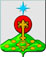 РОССИЙСКАЯ ФЕДЕРАЦИЯСвердловская областьДУМА СЕВЕРОУРАЛЬСКОГО ГОРОДСКОГО ОКРУГАРЕШЕНИЕот 28 июня 2017 года	                    № 42г. Североуральск        Об исполнении бюджета Североуральского городского округа за 2016 год Руководствуясь Бюджетным Кодексом Российской Федерации, Федеральным Законом от 06.10.2003г. № 131-ФЗ «Об общих принципах организации местного самоуправления в Российской Федерации», Уставом Североуральского городского округа, Положением «О бюджетном процессе в Североуральском городском округе», утвержденным решением Думы Североуральского городского округа от 18 декабря 2013 года № 128, Дума Североуральского городского округа            РЕШИЛА: 1. Утвердить отчет об исполнении бюджета Североуральского городского округа за 2016 год, в том числе:1) общий объем доходов бюджета Североуральского городского округа, поступивших в 2016 году, - 1318387,35567 тысяч рублей, включая межбюджетные трансферты из областного бюджета – 782906,05576 тысяч рублей;2) общий объем расходов бюджета Североуральского городского округа, осуществленных в 2016 году, - 1340932,18788 тысяч рублей;3)  размер дефицита бюджета Североуральского городского округа – 22544,83221 тысяч рублей;4) объем расходов на обслуживание муниципального долга Североуральского городского округа, осуществленных в 2015 году, -  9,88001 тысяч рублей.    2. Утвердить общий объем бюджетных ассигнований, направленный из бюджета Североуральского городского округа на исполнение публичных нормативных обязательств, -  133651,25322 тысяч рублей. 3. Утвердить объем муниципального внутреннего долга Североуральского городского округа на 1 января 2017 года равный 22078,13700 тысяч рублей, в том числе входящий в него объем обязательств по муниципальным гарантиям Североуральского городского округа равен 0.4. Утвердить доходы бюджета Североуральского городского округа по кодам классификации доходов бюджетов (приложение 1).5. Утвердить расходы бюджета Североуральского городского округа по ведомственной структуре расходов бюджета Североуральского городского округа (приложение 2).6. Утвердить расходы бюджета Североуральского городского округа по разделам и подразделам классификации расходов бюджетов (приложение 3).7. Утвердить объем средств бюджета Североуральского городского округа, направленный на финансирование муниципальных программ Североуральского городского округа, - 1330609,79069 тысяч рублей (приложение 4);8. Принять к сведению, что из резервного фонда Администрации Североуральского городского округа в 2016 году средства не выделялись.9.  Утвердить источники финансирования дефицита бюджета Североуральского городского округа по кодам классификации источников финансирования дефицитов бюджетов (приложение 5).10. Утвердить исполнение Программы муниципальных внутренних заимствований Североуральского городского округа (приложение 6).11. Утвердить размер и структуру муниципального долга по состоянию на 01 января 2017 года, объем и структуру расходов на его обслуживание в 2016 году (Приложение 7).12. Принять к сведению, что из бюджета Североуральского городского округа муниципальные гарантии Североуральского городского округа в 2016 году не предоставлялись.13. Принять к сведению, что при исполнении бюджета Североуральского городского округа объем муниципального долга Североуральского городского округа не превышал предельного муниципального долга Североуральского городского округа, установленного решением Думы Североуральского городского округа о бюджете на 2016 год.14. Принять к сведению, что из бюджета Североуральского городского округа в 2016 году бюджетные кредиты юридическим лицам не предоставлялись.15. Принять к сведению, что бюджетные инвестиции юридическим лицам, не являющимися муниципальными учреждениями и муниципальными унитарными предприятиями Североуральского городского округа в 2016 году не предоставлялись.16. Принять к сведению, что за 2016 год численность муниципальных служащих органов местного самоуправления Североуральского городского округа и работников муниципальных учреждений Североуральского городского округа составила 1892,4 человека, фактические затраты на их денежное содержание составили 653652,3 тысяч рублей (приложение 8).17. Опубликовать настоящее решение в газете «Наше Слово» и разместить на официальном сайте Администрации Североуральского городского округа.18. Настоящее решение вступает в силу на следующий день после его официального опубликования.Глава Североуральского городского округа                                               Б.В. Меньшиков                                                              Приложение № 1к Решению Думы Североуральского городского округа от 28 июня 2017 года № 42"Об исполнении бюджета Североуральского городского округа за 2016 годДоходы бюджета Североуральского городского округа по кодам классификации доходов бюджета городского округаПриложение № 2к Решению Думы Североуральского городского округа от 28 июня 2017 года № 42"Об исполнении бюджета Североуральского городского округа за 2016 годПриложение № 3к Решению Думы Североуральского городского округа от 28 июня 2017 года № 42"Об исполнении бюджета Североуральского городского округа за 2016 годРАСХОДЫ БЮДЖЕТА СЕВЕРОУРАЛЬСКОГО ГОРОДСКОГО ОКРУГА ПО РАЗДЕЛАМ И ПОДРАЗДЕЛАМ КЛАССИФИКАЦИИ РАСХОДОВ БЮДЖЕТОВПриложение № 4к Решению Думы Североуральского городского округа от 28 июня 2017 года № 42"Об исполнении бюджета Североуральского городского округа за 2016 годПриложение № 5к Решению Думы Североуральского городского округа от 28 июня 2017 года № 42"Об исполнении бюджета Североуральского городского округа за 2016 годИсточники финансированиядефицита бюджета Североуральского городского округа по кодам классификации источников финансирования дефицитов бюджетовПриложение № 6к Решению Думы Североуральского городского округа от  28 июня 2017 года № 42"Об исполнении бюджета Североуральского городского округа за 2016 годИсполнение Программы муниципальных внутренних заимствований  Североуральского городского округа за 2016 годПриложение № 7к Решению Думы Североуральского городского округа от 28 июня 2017 года № 42 "Об исполнении бюджета Североуральского городского округа за 2016 годПриложение № 8к Решению Думы Североуральского городского округа от 28 июня 2017 года № 42 "Об исполнении бюджета Североуральского городского округа за 2016 годСведенияО численности муниципальных служащих органов местного самоуправления, работников муниципальных учреждений Североуральского городского округа  и фактических затрат на их денежное содержание Номер строки  Код классификации доходов бюджетовНаименование администратора доходов бюджета Североуральского городского округа, администратора поступлений в бюджеты Российской Федерации или кода классификации доходов бюджетовСумма средств, поступившая в бюджет Североуральского городского округа в 2016 году в тысячах рублей12341004Министерство финансов Свердловской области100,00000  200411633040040000140Денежные взыскания (штрафы) за нарушение е законодательства Российской Федерации о размещении заказов на поставки товаров, выполнении работ, оказание услуг для нужд городских округов100,00000  3017Министерство природных ресурсов и экологии Свердловской области11,00000  401711690040040000140Прочие поступления от денежных взысканий (штрафов) и иных сумм в возмещение ущерба, зачисляемые в бюджеты городских округов11,00000  5039Администрация Северного управленческого округа Свердловской области40,99918  603911690040040000140Прочие поступления от денежных взысканий (штрафов) и иных сумм в возмещение ущерба, зачисляемые в бюджеты городских округов40,99918  7045Департамент по охране, контролю и регулированию использования животного мира Свердловской области86,00000  804511690040040000140Прочие поступления от денежных взысканий (штрафов) и иных сумм в возмещение ущерба, зачисляемые в бюджеты городских округов86,00000  9048Департамент Федеральной службы по надзору в сфере природопользования по Уральскому федеральному округу9 183,00643  1004811201010016000120Плата за выбросы загрязняющих веществ в атмосферный воздух стационарными объектами (федеральные государственные органы, Банк России, органы управления государственными внебюджетными фондами Российской Федерации)230,94223  1104811201020016000120Плата за выбросы загрязняющих веществ в атмосферный воздух передвижными объектами (федеральные государственные органы, Банк России, органы управления государственными внебюджетными фондами Российской Федерации)0,30087  1204811201030016000120Плата за сбросы загрязняющих веществ в водные объекты (федеральные государственные органы, Банк России, органы управления государственными внебюджетными фондами Российской Федерации)2 966,68175  1304811201040016000120Плата за размещение отходов производства и потребления (федеральные государственные органы, Банк России, органы управления государственными внебюджетными фондами Российской Федерации)5 183,08158  1404811625020016000140Денежные взыскания (штрафы) за нарушение законодательства Российской Федерации об особо охраняемых природных территориях (федеральные государственные органы, Банк России, органы управления государственными внебюджетными фондами Российской Федерации)34,00000  1504811635020046000140Суммы по искам о возмещении вреда, причиненного окружающей среде, подлежащие зачислению в бюджеты городских округов (федеральные государственные органы, Банк России, органы управления государственными внебюджетными фондами Российской Федерации)768,00000  16100Управление Федерального казначейства по Свердловской области7 586,92461  1710010302230010000110Доходы от уплаты акцизов на дизельное топливо, подлежащие распределению между бюджетами субъектов Российской Федерации и местными бюджетами с учетом установленных дифференцированных нормативов отчислений в местные бюджеты2 593,65907  1810010302240010000110Доходы от уплаты акцизов на моторные масла для дизельных и (или) карбюраторных (инжекторных) двигателей, подлежащие распределению между бюджетами субъектов Российской Федерации и местными бюджетами с учетом установленных дифференцированных нормативов отчислений в местные бюджеты39,59113  1910010302250010000110Доходы от уплаты акцизов на автомобильный бензин, подлежащие распределению между бюджетами субъектов Российской Федерации и местными бюджетами с учетом установленных дифференцированных нормативов отчислений в местные бюджеты5 337,82987  2010010302260010000110Доходы от уплаты акцизов на прямогонный бензин, подлежащие распределению между бюджетами субъектов Российской Федерации и местными бюджетами с учетом установленных дифференцированных нормативов отчислений в местные бюджеты-384,15546  21106Уральское управление государственного автодорожного надзора Федеральной службы по надзору в сфере транспорта85,00000  2210611690040046000140Прочие поступления от денежных взысканий (штрафов) и иных сумм в возмещение ущерба, зачисляемые в бюджеты городских округов (федеральные государственные органы, Банк России, органы управления государственными внебюджетными фондами Российской Федерации)85,00000  23141Управление Федеральной службы по надзору в сфере защиты прав потребителей и благополучия человека по Свердловской области1 419,34150  2414111608010016000140Денежные взыскания (штрафы) за административные правонарушения в области государственного регулирования производства и оборота этилового спирта, алкогольной, спиртосодержащей продукции (федеральные государственные органы, Банк России, органы управления государственными внебюджетными фондами Российской Федерации)10,00000  2514111625050016000140Денежные взыскания (штрафы) за нарушение законодательства в области охраны окружающей среды (федеральные государственные органы, Банк России, органы управления государственными внебюджетными фондами Российской Федерации)160,00000  2614111628000016000140Денежные взыскания (штрафы) за нарушение законодательства в области обеспечения санитарно-эпидемиологического благополучия человека и законодательства в сфере защиты прав потребителей (федеральные государственные органы, Банк России, органы управления государственными внебюджетными фондами Российской Федерации)1 011,03498  2714111690040046000140Прочие поступления от денежных взысканий (штрафов) и иных сумм в возмещение ущерба, зачисляемые в бюджеты городских округов (федеральные государственные органы, Банк России, органы управления государственными внебюджетными фондами Российской Федерации)238,30652  28182Управление Федеральной налоговой службы по Свердловской области445 711,60632  2918210102010011000110Налог на доходы физических лиц с доходов, источником которых является налоговый агент, за исключением доходов, в отношении которых исчисление и уплата налога осуществляются в соответствии со статьями 227, 227.1 и 228 Налогового кодекса Российской Федерации (сумма платежа (перерасчеты, недоимка и задолженность по соответствующему платежу, в том числе по отмененному)395 337,79657  3018210102010012100110Налог на доходы физических лиц с доходов, источником которых является налоговый агент, за исключением доходов, в отношении которых исчисление и уплата налога осуществляются в соответствии со статьями 227, 227.1 и 228 Налогового кодекса Российской Федерации (пени по соответствующему платежу)3 039,47940  3118210102010013000110Налог на доходы физических лиц с доходов, источником которых является налоговый агент, за исключением доходов, в отношении которых исчисление и уплата налога осуществляются в соответствии со статьями 227, 227.1 и 228 Налогового кодекса Российской Федерации (суммы денежных взысканий (штрафов) по соответствующему платежу согласно законодательству Российской Федерации)1 418,37188  3218210102010014000110Налог на доходы физических лиц с доходов, источником которых является налоговый агент, за исключением доходов, в отношении которых исчисление и уплата налога осуществляются в соответствии со статьями 227, 227.1 и 228 Налогового кодекса Российской Федерации (прочие поступления)-58,90751  3318210102010015000110Налог на доходы физических лиц с доходов, источником которых является налоговый агент, за исключением доходов, в отношении которых исчисление и уплата налога осуществляются в соответствии со статьями 227, 227.1 и 228 Налогового кодекса Российской Федерации (уплата процентов, начисленных на суммы излишне взысканных (уплаченных) платежей, а также при нарушении сроков их возврата)-0,35199  3418210102020011000110Налог на доходы физических лиц с доходов, полученных от осуществления деятельности физическими лицами, зарегистрированными в качестве индивидуальных предпринимателей, нотариусов, занимающихся частной практикой, адвокатов, учредивших адвокатские кабинеты, и других лиц, занимающихся частной практикой в соответствии со статьей 227 Налогового кодекса Российской Федерации (сумма платежа (перерасчеты, недоимка и задолженность по соответствующему платежу, в том числе по отмененному)365,68314  3518210102020012100110Налог на доходы физических лиц с доходов, полученных от осуществления деятельности физическими лицами, зарегистрированными в качестве индивидуальных предпринимателей, нотариусов, занимающихся частной практикой, адвокатов, учредивших адвокатские кабинеты, и других лиц, занимающихся частной практикой в соответствии со статьей 227 Налогового кодекса Российской Федерации (пени по соответствующему платежу)6,11075  3618210102020013000110Налог на доходы физических лиц с доходов, полученных от осуществления деятельности физическими лицами, зарегистрированными в качестве индивидуальных предпринимателей, нотариусов, занимающихся частной практикой, адвокатов, учредивших адвокатские кабинеты, и других лиц, занимающихся частной практикой в соответствии со статьей 227 Налогового кодекса Российской Федерации (суммы денежных взысканий (штрафов) по соответствующему платежу согласно законодательству Российской Федерации)32,02738  3718210102030011000110Налог на доходы физических лиц с доходов, полученных физическими лицами в соответствии со статьей 228 Налогового кодекса Российской Федерации (сумма платежа (перерасчеты, недоимка и задолженность по соответствующему платежу, в том числе по отмененному))652,71435  3818210102030012100110Налог на доходы физических лиц с доходов, полученных физическими лицами в соответствии со статьей 228 Налогового кодекса Российской Федерации (пени по соответствующему налогу)11,20631  3918210102030013000110Налог на доходы физических лиц с доходов, полученных физическими лицами в соответствии со статьей 228 Налогового кодекса Российской Федерации (суммы денежных взысканий (штрафов) по соответствующему платежу согласно законодательству Российской Федерации)63,39033  4018210102030014000110Налог на доходы физических лиц с доходов, полученных физическими лицами в соответствии со статьей 228 Налогового кодекса Российской Федерации (прочие поступления)4118210102040011000110Налог на доходы физических лиц в виде фиксированных авансовых платежей с доходов, полученных физическими лицами, являющимися иностранными гражданами, осуществляющими трудовую деятельность по найму на основании патента в соответствии со статьей 227.1 Налогового кодекса Российской Федерации (сумма платежа (перерасчеты, недоимка и задолженность по соответствующему платежу, в том числе по отмененному)2 336,23670  4218210501011011000110Налог, взимаемый с налогоплательщиков, выбравших в качестве объекта налогообложения доходы (сумма платежа (перерасчеты, недоимка и задолженность по соответствующему платежу, в том числе по отмененному))2 010,11873  4318210501011012100110Налог, взимаемый с налогоплательщиков, выбравших в качестве объекта налогообложения доходы (пени по соответствующему налогу)45,75846  4418210501011013000110Налог, взимаемый с налогоплательщиков, выбравших в качестве объекта налогообложения доходы (суммы денежных взысканий (штрафов) по соответствующему платежу согласно законодательству Российской Федерации)8,37689  4518210501011014000110Налог, взимаемый с налогоплательщиков, выбравших в качестве объекта налогообложения доходы (прочие поступления)-0,87068  4618210501012011000110Налог, взимаемый с налогоплательщиков, выбравших в качестве объекта налогообложения доходы (за налоговые периоды, истекшие до 1 января 2011 года) (сумма платежа (перерасчеты, недоимка и задолженность по соответствующему платежу, в том числе по отмененному))1,37296  4718210501012012100110Налог, взимаемый с налогоплательщиков, выбравших в качестве объекта налогообложения доходы (за налоговые периоды, истекшие до 1 января 2011 года) (пени по соответствующему налогу)0,21673  4818210501021011000110Налог, взимаемый с налогоплательщиков, выбравших в качестве объекта налогообложения доходы, уменьшенные на величину расходов (сумма платежа (перерасчеты, недоимка и задолженность по соответствующему платежу, в том числе по отмененному))830,55048  4918210501021012100110Налог, взимаемый с налогоплательщиков, выбравших в качестве объекта налогообложения доходы, уменьшенные на величину расходов (пени по соответствующему налогу)21,40706  5018210501021013000110Налог, взимаемый с налогоплательщиков, выбравших в качестве объекта налогообложения доходы, уменьшенные на величину расходов (суммы денежных взысканий (штрафов) по соответствующему платежу согласно законодательству Российской Федерации)1,57770  5118210501022011000110Налог, взимаемый с налогоплательщиков, выбравших в качестве объекта налогообложения доходы, уменьшенные на величину расходов (за налоговые периоды, истекшие до 1 января 2011 года) (сумма платежа (перерасчеты, недоимка и задолженность по соответствующему платежу, в том числе по отмененному))-0,00176  5218210501022012100110Налог, взимаемый с налогоплательщиков, выбравших в качестве объекта налогообложения доходы, уменьшенные на величину расходов (за налоговые периоды, истекшие до 1 января 2011 года) (пени по соответствующему налогу)-0,23761  5318210501050011000110Минимальный налог, зачисляемый в бюджеты субъектов Российской Федерации (сумма платежа (перерасчеты, недоимка и задолженность по соответствующему платежу, в том числе по отмененному))385,93647  5418210501050012100110Минимальный налог, зачисляемый в бюджеты субъектов Российской Федерации (пени по соответствующему налогу)2,41094  5518210501050013000110Минимальный налог, зачисляемый в бюджеты субъектов Российской Федерации (суммы денежных взысканий (штрафов) по соответствующему платежу согласно законодательству Российской Федерации)0,45753  5618210502010021000110Единый налог на вмененный доход для отдельных видов деятельности (сумма платежа (перерасчеты, недоимка и задолженность по соответствующему платежу, в том числе по отмененному)18 902,24672  5718210502010022100110Единый налог на вмененный доход для отдельных видов деятельности (пени по соответствующему платежу)59,35179  5818210502010023000110Единый налог на вмененный доход для отдельных видов деятельности (суммы денежных взысканий (штрафов) по соответствующему платежу согласно законодательству Российской Федерации)90,07018  5918210502020021000110Единый налог на вменённый доход для отдельных видов деятельности (за налоговые периоды, истекшие до 1 января 2011 года) (сумма платежа (перерасчеты, недоимка и задолженность по соответствующему платежу, в том числе по отмененному)5,12769  6018210502020022100110Единый налог на вмененный доход для отдельных видов деятельности (за налоговые периоды, истекшие до 1 января 2011 года) (пени по соответствующему платежу)0,75687  6118210502020023000110Единый налог на вмененный доход для отдельных видов деятельности (за налоговые периоды, истекшие до 1 января 2011 года) (суммы денежных взысканий (штрафов) по соответствующему платежу согласно законодательству Российской Федерации)-0,08982  6218210503010011000110Единый сельскохозяйственный налог (сумма платежа (перерасчеты, недоимка и задолженность по соответствующему платежу, в том числе по отмененному)23,02200  6318210503010012100110Единый сельскохозяйственный налог (пени по соответствующему платежу)0,14803  6418210503010013000110Единый сельскохозяйственный налог (суммы денежных взысканий (штрафов) по соответствующему платежу согласно законодательству Российской Федерации)1,45200  6518210504010021000110Налог, взимаемый в связи с применением патентной системы налогообложения (сумма платежа (перерасчеты, недоимка и задолженность по соответствующему платежу, в том числе по отмененному)1 344,19101  6618210601020041000110Налог на имущество физических лиц, взимаемый по ставкам, применяемым к объектам налогообложения, расположенным в границах городских округов (сумма платежа (перерасчеты, недоимка и задолженность по соответствующему платежу, в том числе по отмененному)4 343,29483  6718210601020042100110Налог на имущество физических лиц, взимаемый по ставкам, применяемым к объектам налогообложения, расположенным в границах городских округов (пени по соответствующему платежу)64,25828  6818210601020044000110Налог на имущество физических лиц, взимаемый по ставкам, применяемым к объектам налогообложения, расположенным в границах городских округов (прочие поступления)-0,16472  6918210606032041000110Земельный налог с организаций, обладающих земельным участком, расположенным в границах городских округов (сумма платежа (перерасчеты, недоимка и задолженность по соответствующему платежу, в том числе по отмененному)6 447,87519  7018210606032042100110Земельный налог с организаций, обладающих земельным участком, расположенным в границах городских округов (пени по соответствующему налогу)134,70812  7118210606032043000110Земельный налог с организаций, обладающих земельным участком, расположенным в границах городских округов (суммы денежных взысканий (штрафов) по соответствующему платежу согласно законодательству Российской Федерации)209,24973  7218210606032044000110Земельный налог с организаций, обладающих земельным участком, расположенным в границах городских округов (прочие поступления)-1,39699  7318210606042041000110Земельный налог с физических лиц, обладающих земельным участком, расположенным в границах городских округов (сумма платежа (перерасчеты, недоимка и задолженность по соответствующему платежу, в том числе по отмененному)1 976,86427  7418210606042042100110Земельный налог с физических лиц, обладающих земельным участком, расположенным в границах городских округов (пени по соответствующему налогу)44,22355  7518210606042043000110Земельный налог с физических лиц, обладающих земельным участком, расположенным в границах городских округов (суммы денежных взысканий (штрафов) по соответствующему платежу согласно законодательству Российской Федерации)17,92100  7618210803010011000110Государственная пошлина по делам, рассматриваемым в судах общей юрисдикции, мировыми судьями (за исключением Верховного Суда Российской Федерации) (сумма платежа (перерасчеты, недоимка и задолженность по соответствующему платежу, в том числе по отмененному)5 533,58898  7718211603010016000140Денежные взыскания (штрафы) за нарушение законодательства о налогах и сборах, предусмотренные статьями 116, 118, статьей 119.1, пунктами 1 и 2 статьи 120, статьями 125, 126, 128, 129, 129.1, 132, 133, 134, 135, 135.1 Налогового кодекса Российской Федерации (федеральные государственные органы, Банк России, органы управления государственными внебюджетными фондами Российской Федерации)-0,07500  7818211603030016000140Денежные взыскания (штрафы) за административные правонарушения в области налогов и сборов, предусмотренные Кодексом Российской Федерации об административных правонарушениях (федеральные государственные органы, Банк России, органы управления государственными внебюджетными фондами Российской Федерации)0,15140  7918211606000016000140Денежные взыскания (штрафы) за нарушение законодательства о применении контрольно-кассовой техники при осуществлении наличных денежных расчетов и (или) расчетов с использованием платежных карт (федеральные государственные органы, Банк России, органы управления государственными внебюджетными фондами Российской Федерации)4,00000  80188отдел Министерства внутренних дел Российской Федерации по городу Североуральску761,76702  8118811608010016000140Денежные взыскания (штрафы) за административные правонарушения в области государственного регулирования производства и оборота этилового спирта, алкогольной, спиртосодержащей продукции (федеральные государственные органы, Банк России, органы управления государственными внебюджетными фондами Российской Федерации)15,00000  8218811630030016000140Прочие денежные взыскания (штрафы) за правонарушения в области дорожного движения (федеральные государственные органы, Банк России, органы управления государственными внебюджетными фондами Российской Федерации)20,50000  8318811643000016000140Денежные взыскания (штрафы) за нарушение законодательства Российской Федерации об административных правонарушениях, предусмотренные статьей 20.25 Кодекса Российской Федерации об административных правонарушениях (федеральные государственные органы, Банк России, органы управления государственными внебюджетными фондами Российской Федерации)22,00000  8418811690040046000140Прочие поступления от денежных взысканий (штрафов) и иных сумм в возмещение ущерба, зачисляемые в бюджеты городских округов (федеральные государственные органы, Банк России, органы управления государственными внебюджетными фондами Российской Федерации)704,26702  85321Управление Федеральной службы государственной регистрации, кадастра и картографии по Свердловской области79,69171  8632111625060016000140Денежные взыскания (штрафы)за нарушение земельного законодательства (федеральные государственные органы, Банк России, органы управления государственными внебюджетными фондами Российской Федерации)79,69171  87498Уральское управление Федеральной службы по экологическому, технологическому и атомному надзору30,00000  8849811645000016000140Денежные взыскания (штрафы) за нарушения законодательства Российской Федерации о промышленной безопасности (федеральные государственные органы, Банк России, органы управления государственными внебюджетными фондами Российской Федерации)30,00000  89901Администрация Североуральского городского округа344 388,22135  9090110807150011000110Государственная пошлина за выдачу разрешения на установку рекламной конструкции (сумма платежа (перерасчеты, недоимка и задолженность по соответствующему платежу, в том числе по отмененному)5,00000  9190111105012040001120Доходы, получаемые в виде арендной платы за земельные участки, государственная собственность на которые не разграничена и которые расположены в границах городских округов, а также средства от продажи права на заключение договоров аренды указанных земельных участков (доходы, получаемые в виде арендной платы за указанные земельные участки)55 312,44953  9290111105024040001120Доходы, получаемые в виде арендной платы, а также средства от продажи права на заключение договоров аренды за земли, находящиеся в собственности городских округов (за исключением земельных участков муниципальных бюджетных и автономных учреждений) (доходы, получаемые в виде арендной платы за указанные земельные участки)330,68404  9390111105074040004120Доходы от сдачи в аренду имущества, составляющего казну городских округов (за исключением земельных участков) (плата за пользование жилыми помещениями (плата за наём) муниципального жилищного фонда, находящегося в казне городских округов)5 379,49925  9490111204041040000120Плата за использование лесов, расположенных на землях иных категорий, находящихся в собственности городских округов, в части платы по договору купли-продажи лесных насаждений40,06120  9590111301994040004130Прочие доходы от оказания платных услуг (работ) получателями средств бюджетов городских округов (прочие доходы от оказания платных услуг (работ)32,00000  9690111302994040001130Прочие доходы от компенсации затрат бюджетов городских округов (возврат дебиторской задолженности прошлых лет)1,40000  9790111302994040003130Прочие доходы от компенсации затрат бюджетов городских округов (прочие доходы)209,37217  9890111406012040000430Доходы от продажи земельных участков, государственная собственность на которые не разграничена и которые расположены в границах городских округов149,60983  9990111406312040000430Плата за увеличение площади земельных участков, находящихся в частной собственности, в результате перераспределения таких земельных участков и земель (или) земельных участков, государственная собственность на которые не разграничена и которые расположены в границах городских округов16,12103  10090111623042040000140Доходы от возмещения ущерба при возникновении иных страховых случаев, когда выгодоприобретателями выступают получатели средств бюджетов городских округов30,00000  10190111632000040000140Денежные взыскания, налагаемые в возмещение ущерба, причиненного в результате незаконного или нецелевого использования бюджетных средств (в части бюджетов городских округов)60,00000  10290111633040040000140Денежные взыскания (штрафы) за нарушение законодательства Российской Федерации о контрактной системе в сфере закупок товаров, работ, услуг для обеспечения государственных и муниципальных нужд для нужд городских округов1 401,04976  10390111651020020000140Денежные взыскания (штрафы), установленные законами субъектов Российской Федерации за несоблюдение муниципальных правовых актов, зачисляемые в бюджеты городских округов383,52619  10490111690040040000140Прочие поступления от денежных взысканий (штрафов) и иных сумм в возмещение ущерба, зачисляемые в бюджеты городских округов1 362,85066  10590111701040040000180Невыясненные поступления,  зачисляемые  в бюджеты городских округов49,99998  10690120202009040000151Субсидии бюджетам городских округов на поддержку малого и среднего предпринимательства, включая крестьянские (фермерские) хозяйства2 305,41000  10790120202051040000151Субсидии бюджетам городских округов на реализацию федеральных целевых программ936,60000  10890120202077040000151Субсидии бюджетам городских округов на софинансирование капитальных вложений в объекты муниципальной собственности54 017,64315  10990120202999040000151Прочие субсидии бюджетам городских округов294,65383  11090120203001040000151Субвенции бюджетам городских округов на оплату жилищно-коммунальных услуг отдельным категориям граждан33 823,41200  11190120203007040000151Субвенции бюджетам городских округов на составление (изменение) списков кандидатов в присяжные заседатели федеральных судов общей юрисдикции в Российской Федерации26,30000  11290120203022040000151Субвенции бюджетам городских округов на предоставление гражданам субсидий на оплату жилого помещения и коммунальных услуг19 237,75731  11390120203024040000151Субвенции бюджетам городских округов на выполнение передаваемых полномочий субъектов Российской Федерации87 448,70549  11490120203121040000151Субвенции бюджетам городских округов на проведение Всероссийской сельскохозяйственной переписи в 2016 году253,20344  11590120203143040000151Субвенции бюджетам городских округов на компенсацию отдельным категориям граждан оплаты взноса на капитальный ремонт общего имущества в многоквартирном доме24,24754  11690120204059040000151Межбюджетные трансферты, передаваемые бюджетам городских округов на поощрение достижения наилучших показателей деятельности органов местного самоуправления1 114,87500  11790120204999040000151Прочие межбюджетные трансферты, передаваемые бюджетам городских округов80 173,54800  11890121904000040000151Возврат остатков субсидий, субвенций и иных межбюджетных трансфертов, имеющих целевое назначение прошлых лет из бюджетов городских округов-31,75805  119902Комитет по управлению муниципальным имуществом Администрации Североуральского городского округа10 313,09855  12090211105074040003120Доходы от сдачи в аренду имущества, составляющего казну городских округов (за исключением земельных участков) (доходы от сдачи в аренду объектов нежилого фонда городских округов, находящихся в казне городских округов и не являющихся памятниками истории, культуры и градостроительства)5 757,76578  12190211105074040010120Доходы от сдачи в аренду имущества, составляющего казну городских округов (за исключением земельных участков) (доходы от сдачи в аренду движимого имущества, находящегося в казне городских округов)18,30000  12290211107014040000120Доходы от перечисления части прибыли, остающейся после уплаты налогов и иных обязательных платежей муниципальных унитарных предприятий, созданных городскими округами1,51800  12390211402043040001410Доходы от реализации иного имущества, находящегося в собственности городских округов (за исключением имущества муниципальных бюджетных и автономных учреждений, а также имущества муниципальных унитарных предприятий, в том числе казенных), в части реализации основных средств по указанному имуществу (доходы от реализации объектов нежилого фонда)4 538,49877  12490211701040040000180Невыясненные поступления, зачисляемые в бюджеты городских округов-2,98400  125906Управление образования Администрации Североуральского городского округа421 156,66500  12690611302994040001130Прочие доходы от компенсации затрат бюджетов городских округов (возврат дебиторской задолженности прошлых лет)18,74660  12790620202284040000151Субсидии бюджетам городских округов на реализацию мероприятий по содействию создания в субъектах Российской Федерации новых мест в общеобразовательных организациях3 911,70000  12890620202999040000151Прочие субсидии бюджетам городских округов58 923,00000  12990620203999040000151Прочие субвенции бюджетам городских округов362 983,00000  13090621804020040000180Доходы бюджетов городских округов от возврата автономными учреждениями остатков субсидий прошлых лет615,43641  13190621904000040000151Возврат остатков субсидий, субвенций и иных межбюджетных трансфертов, имеющих целевое назначение, прошлых лет из бюджетов городских округов-5 295,21801  132919Финансовое управление Администрации Североуральского городского округа77 434,03400  13391911632000040000140Денежные взыскания, налагаемые в возмещение ущерба, причиненного в результате незаконного или нецелевого использования бюджетных средств (в части бюджетов городских округов)2,03400  13491920201001040000151Дотации бюджетам городских округов на выравнивание бюджетной обеспеченности5 177,00000  13591920202999040000151Прочие субсидии бюджетам городских округов72 255,00000  136Итого1 318 387,35567  Расходы бюджета  Североуральского  городского округа Расходы бюджета  Североуральского  городского округа Расходы бюджета  Североуральского  городского округа Расходы бюджета  Североуральского  городского округа Расходы бюджета  Североуральского  городского округа Расходы бюджета  Североуральского  городского округа Расходы бюджета  Североуральского  городского округа Расходы бюджета  Североуральского  городского округа Расходы бюджета  Североуральского  городского округа Расходы бюджета  Североуральского  городского округа Расходы бюджета  Североуральского  городского округа по ведомственной структуре расходов бюджета Североуральского городского округапо ведомственной структуре расходов бюджета Североуральского городского округапо ведомственной структуре расходов бюджета Североуральского городского округапо ведомственной структуре расходов бюджета Североуральского городского округапо ведомственной структуре расходов бюджета Североуральского городского округапо ведомственной структуре расходов бюджета Североуральского городского округапо ведомственной структуре расходов бюджета Североуральского городского округапо ведомственной структуре расходов бюджета Североуральского городского округапо ведомственной структуре расходов бюджета Североуральского городского округапо ведомственной структуре расходов бюджета Североуральского городского округапо ведомственной структуре расходов бюджета Североуральского городского округапо ведомственной структуре расходов бюджета Североуральского городского округаномер строкиНаименование главного распорядителя бюджетных средств, раздела, подраздела, целевой статьи и вида расходовКод главного распорядителяКод разделаКод  подразделаКод целевой статьиКод вида расходовУтвержденные бюджетные назначения по решению Думы СГО от 24.12.2015г.№ 114 в тысячах рублейУтвержденные бюджетные назначения с учетом уточнений на 2016 год в тысячах рублейРасходы бюджета, осуществленные в 2016 году в тысячах рублей% исполнения к графе 8123456789101Администрация Североуральского городского округа901746 352,08540747 284,48540666 702,7664889,222ОБЩЕГОСУДАРСТВЕННЫЕ ВОПРОСЫ901010061 611,9434961 611,9434960 300,2941397,873Функционирование Правительства Российской Федерации, высших исполнительных органов государственной власти субъектов Российской Федерации, местных администраций901010427 431,2174327 431,2174327 426,0653599,984Муниципальная программа Североуральского городского округа "Совершенствование социально-экономической политики в Североуральском городском округе"  на 2014-2020 годы9010104010000000026 410,7466226 410,7466226 405,5945499,985Подпрограмма "Развитие  муниципальной службы в Североуральском городском округе"9010104014000000098,5470098,5470096,6130098,046Мероприятия по повышению квалификации муниципальных служащих9010104014012180098,5470098,5470096,6130098,047Расходы на выплаты персоналу  государственных (муниципальных)  органов9010104014012180012098,5470098,5470096,6130098,048Подпрограмма" Обеспечение  реализации муниципальной программы Североуральского городского округа  "Совершенствование социально-экономической политики в Североуральском городском округе"9010104015000000026 312,1996226 312,1996226 308,9815499,999Обеспечение деятельности муниципальных органов (центральный аппарат)9010104015012101026 312,1996226 312,1996226 308,9815499,9910Расходы на выплаты персоналу  государственных (муниципальных)  органов9010104015012101012025 801,7846925 801,7846925 798,5666199,9911Иные закупки товаров, работ и услуг для обеспечения государственных (муниципальных) нужд90101040150121010240457,13493460,15166460,15166100,0012Уплата налогов, сборов и иных платежей9010104015012101085053,2800050,2632750,26327100,0013Непрограммные направления деятельности901010470000000001 020,470811 020,470811 020,47081100,0014Обеспечение деятельности Главы Администрации Североуральского городского округа901010470000210401 020,470811 020,470811 020,47081100,0015Расходы на выплаты персоналу  государственных (муниципальных)  органов901010470000210401201 020,470811 020,470811 020,47081100,0016Судебная система901010526,3000026,3000026,30000100,0017Муниципальная программа Североуральского городского округа "Совершенствование социально-экономической политики в Североуральском городском округе"  на 2014-2020 годы9010105010000000026,3000026,3000026,30000100,0018Подпрограмма" Обеспечение  реализации муниципальной программы Североуральского городского округа  "Совершенствование социально-экономической политики в Североуральском городском округе"9010105015000000026,3000026,3000026,30000100,0019Финансовое обеспечение государственных полномочий по составлению (изменению и дополнению) списков кандидатов в присяжные заседатели федеральных судов общей юрисдикции9010105015085120026,3000026,3000026,30000100,0020Иные закупки товаров, работ и услуг для обеспечения государственных (муниципальных) нужд9010105015085120024026,3000026,3000026,30000100,0021Обеспечение проведения выборов и референдумов901010757,3000057,3000057,30000100,0022Непрограммные направления деятельности9010107700000000057,3000057,3000057,30000100,0023Повышение правовой культуры избирателей и организаторов выборов9010107700001070057,3000057,3000057,30000100,0024Иные закупки товаров, работ и услуг для обеспечения государственных (муниципальных) нужд9010107700001070024057,3000057,3000057,30000100,0025Резервные фонды9010111460,00000460,000000,000000,0026Непрограммные направления деятельности90101117000000000460,00000460,000000,000000,0027Резервный фонд Администрации Североуральского городского округа90101117000010990460,00000460,000000,000000,0028Резервные средства90101117000010990870460,00000460,000000,000000,0029Другие общегосударственные вопросы901011333 637,1260633 637,1260632 790,6287897,4830Муниципальная программа Североуральского городского округа "Совершенствование социально-экономической политики в Североуральском городском округе"  на 2014-2020 годы9010113010000000032 842,1260632 842,1260632 063,0564697,6331Подпрограмма "Совершенствование муниципальной политики и прогнозирования социально-экономического развития Североуральского городского округа"901011301100000001 300,000001 300,000001 284,1771598,7832Опубликование нормативных правовых актов и освещение деятельности органов местного самоуправления Североуральского городского округа901011301101101101 300,000001 300,000001 284,1771598,7833Иные закупки товаров, работ и услуг для обеспечения государственных (муниципальных) нужд901011301101101102401 300,000001 300,000001 284,1771598,7834Подпрограмма" Обеспечение  реализации муниципальной программы Североуральского городского округа  "Совершенствование социально-экономической политики в Североуральском городском округе"9010113015000000031 542,1260631 542,1260630 778,8793197,5835Обеспечение деятельности муниципальных органов (центральный аппарат)901011301502210101 554,949001 554,949001 545,7268999,4136Расходы на выплаты персоналу  государственных (муниципальных)  органов901011301502210101201 546,399001 546,399001 539,0488999,5237Иные закупки товаров, работ и услуг для обеспечения государственных (муниципальных) нужд901011301502210102408,550008,550006,6780078,1138Обеспечение деятельности (оказание услуг) муниципальных учреждений по обеспечению хозяйственного обслуживания9010113015031012016 128,9004016 128,9004015 430,5385595,6739Расходы на выплаты персоналу казенных учреждений901011301503101201105 959,380005 979,380005 956,4231499,6240Иные закупки товаров, работ и услуг для обеспечения государственных (муниципальных) нужд9010113015031012024010 148,7904010 128,790409 456,9838893,3741Уплата налогов, сборов и иных платежей9010113015031012085020,7300020,7300017,1315382,6442Обеспечение деятельности (оказание услуг) учебно-методических кабинетов, централизованных бухгалтерий, групп хозяйственного обслуживания, учебных фильмотек, межшкольных учебно-производственных комбинатов и  логопедических пунктов9010113015031013012 055,8766612 055,8766612 036,2693199,8443Расходы на выплаты персоналу казенных учреждений9010113015031013011010 947,5176610 947,5176610 934,4582399,8844Иные закупки товаров, работ и услуг для обеспечения государственных (муниципальных) нужд901011301503101302401 107,259001 107,259001 101,0110899,4445Уплата налогов, сборов и иных платежей901011301503101308501,100001,100000,8000072,7346Организация деятельности муниципального архива901011301503101401 450,000001 450,000001 421,9450698,0747Расходы на выплаты персоналу казенных учреждений901011301503101401101 202,602001 202,602001 198,9584099,7048Иные закупки товаров, работ и услуг для обеспечения государственных (муниципальных) нужд90101130150310140240246,49800246,49800222,9866690,4649Уплата налогов, сборов и иных платежей901011301503101408500,900000,900000,000000,0050Исполнение судебных актов, принятых в связи с неисполнением полномочий органов  местного самоуправления9010113015041015010,0000010,000002,0000020,0051Исполнение судебных актов9010113015041015083010,0000010,000002,0000020,0052Осуществление государственного полномочия Свердловской области по определению перечня лиц, уполномоченных составлять протоколы об административных правонарушениях901011301505411000,100000,100000,10000100,0053Иные закупки товаров, работ и услуг для обеспечения государственных (муниципальных) нужд901011301505411002400,100000,100000,10000100,0054Осуществление государственного полномочия Свердловской области  по созданию административных комиссий9010113015064120098,3000098,3000098,29950100,0055Иные закупки товаров, работ и услуг для обеспечения государственных (муниципальных) нужд9010113015064120024098,3000098,3000098,29950100,0056Осуществление  государственного полномочия Свердловской области по хранению, комплектованию, учету и использованию архивных документов, относящихся к государственной собственности Свердловской области90101130150746100244,00000244,00000244,00000100,0057Иные закупки товаров, работ и услуг для обеспечения государственных (муниципальных) нужд90101130150746100240244,00000244,00000244,00000100,0058Муниципальная программа Североуральского городского округа "Безопасность жизнедеятельности населения  Североуральского городского округа" на 2014-2020 годы90101131000000000140,00000140,00000130,1233292,9559Подпрограмма "Предупреждение распространения заболевания, вызываемого вирусом иммунодефицита человека в Североуральском городском округе"90101131020000000100,00000100,00000100,00000100,0060Мероприятия по первичной профилактике ВИЧ- инфекции на территории Североуральского городского округа90101131020112030100,00000100,00000100,00000100,0061Иные закупки товаров, работ и услуг для обеспечения государственных (муниципальных) нужд90101131020112030240100,00000100,00000100,00000100,0062Подпрограмма "Предупреждение распространения наркомании на территории Североуральского городского округа"9010113103000000040,0000040,0000030,1233275,3163Мероприятия по предупреждению распространения  наркомании на территории Североуральского городского округа9010113103011204040,0000040,0000030,1233275,3164Иные закупки товаров, работ и услуг для обеспечения государственных (муниципальных) нужд9010113103011204024040,0000040,0000030,1233275,3165Непрограммные направления деятельности90101137000000000655,00000655,00000597,4490091,2166Реализация комплекса официальных мероприятий90101137000010900655,00000655,00000597,4490091,2167Иные закупки товаров, работ и услуг для обеспечения государственных (муниципальных) нужд90101137000010900240655,00000655,00000597,4490091,2168НАЦИОНАЛЬНАЯ БЕЗОПАСНОСТЬ И ПРАВООХРАНИТЕЛЬНАЯ ДЕЯТЕЛЬНОСТЬ90103008 085,279078 085,279077 795,9063396,4269Защита населения и территории от последствий чрезвычайных ситуаций природного и техногенного характера, гражданская оборона90103097 193,479077 193,479077 051,2679198,0270Муниципальная программа Североуральского городского округа "Развитие системы гражданской обороны, защита населения и территории Североуральского городского округа от чрезвычайных ситуаций природного и техногенного характера, обеспечение пожарной безопасности и безопасности людей на водных объектах" на 2014-2020 годы901030911000000007 193,479077 193,479077 051,2679198,0271Мероприятия по гражданской обороне901030911001121101 089,420001 089,420001 086,0896199,6972Иные закупки товаров, работ и услуг для обеспечения государственных (муниципальных) нужд901030911001121102401 089,420001 089,420001 086,0896199,6973Предупреждение и ликвидация чрезвычайных ситуаций природного и техногенного характера, обеспечение безопасности  на водных объектах90103091100212120130,00000130,0000082,0000063,0874Иные закупки товаров, работ и услуг для обеспечения государственных (муниципальных) нужд90103091100212120240130,00000130,0000082,0000063,0875Создание резерва материальных запасов по предупреждению и ликвидации последствий чрезвычайных ситуаций природного и техногенного характера90103091100312130814,55907814,55907814,55907100,0076Иные закупки товаров, работ и услуг для обеспечения государственных (муниципальных) нужд90103091100312130240814,55907814,55907814,55907100,0077Обеспечение деятельности (оказание услуг)  единой дежурно-диспетчерской службы и системы оперативно-диспетчерского управления901030911004120105 159,500005 159,500005 068,6192398,2478Расходы на выплаты персоналу казенных учреждений901030911004120101104 251,650004 251,650004 205,8808098,9279Иные закупки товаров, работ и услуг для обеспечения государственных (муниципальных) нужд90103091100412010240907,25000907,25000862,7384395,0980Уплата налогов, сборов и иных платежей901030911004120108500,600000,600000,000000,0081Обеспечение пожарной безопасности9010310353,80000353,80000336,7720095,1982Муниципальная программа Североуральского городского округа "Развитие системы гражданской обороны, защита населения и территории Североуральского городского округа от чрезвычайных ситуаций природного и техногенного характера, обеспечение пожарной безопасности и безопасности людей на водных объектах" на 2014-2020 годы90103101100000000353,80000353,80000336,7720095,1983Обеспечение первичных мер пожарной безопасности90103101100512140353,80000353,80000336,7720095,1984Иные закупки товаров, работ и услуг для обеспечения государственных (муниципальных) нужд90103101100512140240353,80000353,80000336,7720095,1985Другие вопросы в области национальной безопасности и правоохранительной деятельности9010314538,00000538,00000407,8664275,8186Муниципальная программа Североуральского городского округа "Безопасность жизнедеятельности населения  Североуральского городского округа" на 2014-2020 годы90103141000000000538,00000538,00000407,8664275,8187Подпрограмма "Профилактика экстремизма и терроризма  на территории  Североуральского городского округа"90103141010000000538,00000538,00000407,8664275,8188Реализация мероприятий по обеспечению безопасности граждан,  профилактике экстремизма и терроризма, а также минимизация и ликвидация последствий его проявления  на территории Североуральского городского округа90103141010112010338,00000338,00000336,7772299,6489Иные закупки товаров, работ и услуг для обеспечения государственных (муниципальных) нужд90103141010112010240338,00000338,00000336,7772299,6490Создание условий для деятельности добровольных общественных формирований по охране общественного порядка90103141010212020200,00000200,0000071,0892035,5491Субсидии некоммерческим организациям (за исключением государственных (муниципальных) учреждений)90103141010212020630200,00000200,0000071,0892035,5492НАЦИОНАЛЬНАЯ ЭКОНОМИКА9010400148 350,67078148 350,6707899 097,0005766,8093Сельское хозяйство и рыболовство90104051 771,900001 771,900001 539,9660486,9194Муниципальная программа Североуральского городского округа "Развитие жилищно-коммунального хозяйства и транспортного обслуживания населения, повышение энергетической эффективности и охрана окружающей среды в Североуральском городском округе" на 2014-2020 годы901040508000000001 771,900001 771,900001 539,9660486,9195Подпрограмма "Комплексное  благоустройство территории Североуральского городского округа"901040508100000001 771,900001 771,900001 539,9660486,9196Регулирование численности безнадзорных животных90104050810715160796,80000796,80000796,80000100,0097Иные закупки товаров, работ и услуг для обеспечения государственных (муниципальных) нужд90104050810715160240796,80000796,80000796,80000100,0098Осуществление государственного полномочия Свердловской области по организации проведения мероприятий по отлову и содержанию безнадзорных собак90104050810742П00975,10000975,10000743,1660476,2199Иные закупки товаров, работ и услуг для обеспечения государственных (муниципальных) нужд90104050810742П00240975,10000975,10000743,1660476,21100Транспорт90104083 047,100003 047,100003 047,09951100,00101Муниципальная программа Североуральского городского округа "Развитие жилищно-коммунального хозяйства и транспортного обслуживания населения, повышение энергетической эффективности и охрана окружающей среды в Североуральском городском округе" на 2014-2020 годы901040808000000003 047,100003 047,100003 047,09951100,00102Подпрограмма "Развитие транспортного обслуживания населения"901040808800000003 047,100003 047,100003 047,09951100,00103Поддержка в виде субсидий организаций, осуществляющих регулярные пассажирские перевозки по социально значимым маршрутам и организаций, осуществляющих перевозку отдельных категорий граждан Североуральского городского округа901040808801133203 047,100003 047,100003 047,09951100,00104Субсидии юридическим лицам (кроме некоммерческих организаций), индивидуальным предпринимателям, физическим лицам - производителям товаров,работ, услуг901040808801133208103 047,100003 047,100003 047,09951100,00105Дорожное хозяйство (дорожные фонды)9010409132 387,31321132 387,3132183 821,8360163,32106Муниципальная программа Североуральского городского округа  "Развитие дорожного хозяйства и обеспечение безопасности дорожного движения в Североуральском городском округе" на 2014-2020 годы90104090700000000132 387,31321132 387,3132183 821,8360163,32107Капитальный ремонт автомобильных  дорог  общего пользования местного значения и искусственных сооружений, расположенных на них9010409070011403016 429,2935116 429,2935116 429,29351100,00108Иные закупки товаров, работ и услуг для обеспечения государственных (муниципальных) нужд9010409070011403024016 429,2935116 429,2935116 429,29351100,00109Иные межбюджетные трансферты из областного бюджета местным бюджетам, предоставление которых предусмотрено государственной программой Свердловской области "Развитие транспорта, дорожного хозяйства, связи и информационных технологий Свердловской области до 2020 года" на строительство, реконструкцию, капитальный ремонт, ремонт автомобильных дорог общего пользования местного значения в рамках подпрограммы  "Развитие и обеспечение сохранности сети автомобильных дорог на территории Свердловской области»9010409070014460081 445,0839281 445,0839233 329,0989240,92110Иные закупки товаров, работ и услуг для обеспечения государственных (муниципальных) нужд9010409070014460024081 445,0839281 445,0839233 329,0989240,92111Иные межбюджетные трансферты из областного бюджета местным бюджетам, предоставление которых предусмотрено государственной программой Свердловской области "Развитие транспорта, дорожного хозяйства, связи и информационных технологий Свердловской области до 2020 года", между муниципальными образованиями, расположенными на территории Свердловской области, в 2014 году на строительство, реконструкцию, капитальный ремонт, ремонт автомобильных дорог общего пользования местного значения в рамках подпрограммы "Развитие и обеспечение сохранности сети автомобильных дорог на территории Свердловской области" (Целевой остаток 2015г. на капитальный ремонт автомобильной дороги ул. Белинского)901040907001446002405 812,083925 812,083925 812,08392100,00112Иные межбюджетные трансферты из областного бюджета местным бюджетам, предоставление которых предусмотрено государственной программой Свердловской области "Развитие транспорта, дорожного хозяйства, связи и информационных технологий Свердловской области до 2022 года", между муниципальными образованиями, расположенными на территории Свердловской области, в 2016 году на строительство, реконструкцию, капитальный ремонт, ремонт автомобильных дорог общего пользования местного значения в рамках подпрограммы "Развитие и обеспечение сохранности сети автомобильных дорог на территории Свердловской области" (капитальный ремонт автомобильной дороги ул.Ленина)9010409070014460024075 633,0000075 633,0000027 517,0150036,38113Капитальный ремонт автомобильных  дорог  общего пользования местного значения и искусственных сооружений (доля средств местного бюджета по капитальному ремонту автомобильной дороги ул. Ленина)901040907001S46003 982,990003 982,990003 982,99000100,00114Иные закупки товаров, работ и услуг для обеспечения государственных (муниципальных) нужд901040907001S46002403 982,990003 982,990003 982,99000100,00115Разработка и экспертиза  проектно-сметной  документации  по капитальному ремонту мостов и автомобильных дорог, осуществление авторского надзора90104090700214050100,00000100,00000100,00000100,00116Иные закупки товаров, работ и услуг для обеспечения государственных (муниципальных) нужд90104090700214050240100,00000100,00000100,00000100,00117Ремонт автомобильных дорог общего пользования местного значения и искусственных  сооружений, расположенных  на них901040907003140205 634,674035 634,674035 471,7676097,11118Иные закупки товаров, работ и услуг для обеспечения государственных (муниципальных) нужд901040907003140202405 634,674035 634,674035 471,7676097,11119Содержание автомобильных дорог  общего пользования местного значения и искусственных сооружений, расположенных на них9010409070041401021 687,0912721 687,0912721 400,5725098,68120Иные закупки товаров, работ и услуг для обеспечения государственных (муниципальных) нужд9010409070041401024021 687,0912721 687,0912721 400,5725098,68121Установка, ремонт, обслуживание дорожных знаков и нанесение дорожной разметки901040907005140703 108,180483 108,180483 108,11348100,00122Иные закупки товаров, работ и услуг для обеспечения государственных (муниципальных) нужд901040907005140702403 108,180483 108,180483 108,11348100,00123Связь и информатика90104101 005,000001 005,00000973,8380096,90124Муниципальная программа Североуральского городского округа "Совершенствование социально-экономической политики в Североуральском городском округе"  на 2014-2020 годы901041001000000001 005,000001 005,00000973,8380096,90125Подпрограмма "Информационное общество Североуральского городского округа"901041001300000001 005,000001 005,00000973,8380096,90126Мероприятия по информатизации в рамках софинансирования областной подпрограммы «Информационное общество Свердловской области»90104100130113130147,06000147,06000147,06000100,00127Иные закупки товаров, работ и услуг для обеспечения государственных (муниципальных) нужд90104100130113130240147,06000147,06000147,06000100,00128Мероприятия по автоматизации рабочих мест сотрудников, оказывающих муниципальные услуги в электронном виде, и обеспечение их информационной безопасности90104100130213140857,94000857,94000826,7780096,37129Иные закупки товаров, работ и услуг для обеспечения государственных (муниципальных) нужд90104100130213140240857,94000857,94000826,7780096,37130Другие вопросы в области национальной экономики901041210 139,3575710 139,357579 714,2610195,81131Муниципальная программа Североуральского городского округа "Совершенствование социально-экономической политики в Североуральском городском округе"  на 2014-2020 годы901041201000000003 298,410003 298,410003 199,6134497,00132Подпрограмма "Развитие и поддержка малого  и среднего предпринимательства в Североуральском городском округе"901041201200000002 946,410002 946,410002 946,41000100,00133Субсидии из областного бюджета на развитие системы поддержки малого и среднего предпринимательства на территории муниципальных образований, расположенных в Свердловской области901041201202433001 260,000001 260,000001 260,00000100,00134Субсидии некоммерческим организациям (за исключением государственных (муниципальных) учреждений)901041201202433006301 260,000001 260,000001 260,00000100,00135Софинансирование мероприятий по формированию инфраструктуры поддержки субъектов малого и среднего предпринимательства  Североуральского городского округа  и обеспечение ее деятельности901041201202S3300630,00000630,00000630,00000100,00136Субсидии некоммерческим организациям (за исключением государственных (муниципальных) учреждений)901041201202S3300630630,00000630,00000630,00000100,00137Поддержка начинающих субъектов малого предпринимательства (предоставление грантов) за счет средств областного бюджета90104120120343300209,08000209,08000209,08000100,00138Субсидии юридическим лицам (кроме некоммерческих организаций), индивидуальным предпринимателям, физическим лицам - производителям товаров,работ, услуг90104120120343300810209,08000209,08000209,08000100,00139Поддержка начинающих субъектов малого предпринимательства (предоставление грантов) за счет средств федерального бюджета90104120120350640836,33000836,33000836,33000100,00140Субсидии юридическим лицам (кроме некоммерческих организаций), индивидуальным предпринимателям, физическим лицам - производителям товаров,работ, услуг90104120120350640810836,33000836,33000836,33000100,00141Поддержка начинающих субъектов малого предпринимательства (предоставление грантов) (доля софинансирования местного бюджета)901041201203S330011,0000011,0000011,00000100,00142Субсидии юридическим лицам (кроме некоммерческих организаций), индивидуальным предпринимателям, физическим лицам - производителям товаров,работ, услуг901041201203S330081011,0000011,0000011,00000100,00143Подпрограмма" Обеспечение  реализации муниципальной программы Североуральского городского округа  "Совершенствование социально-экономической политики в Североуральском городском округе"90104120150000000352,00000352,00000253,2034471,93144Субвенции на осуществление государственного полномочия Российской Федерации по подготовке и проведению Всероссийской сельскохозяйственной переписи90104120150953910352,00000352,00000253,2034471,93145Иные закупки товаров, работ и услуг для обеспечения государственных (муниципальных) нужд90104120150953910240352,00000352,00000253,2034471,93146Муниципальная программа Североуральского городского округа "Развитие земельных отношений и градостроительная деятельность в Североуральском городском округе» на 2015-2020 годы.90104120600000000660,80000660,80000334,5000050,62147Подпрограмма "Подготовка  документов территориального планирования, градостроительного зонирования и документации по планировке территории Североуральского городского округа"90104120610000000530,80000530,80000334,5000063,02148Разработка проектов планировки территории городского округа, за счет субсидий областного бюджета90104120610143600196,30000196,300000,000000,00149Иные закупки товаров, работ и услуг для обеспечения государственных (муниципальных) нужд90104120610143600240196,30000196,300000,000000,00150Разработка проектов планировки территории городского округа (доля софинансирования местного бюджета)901041206101S3600295,00000295,00000295,00000100,00151Иные закупки товаров, работ и услуг для обеспечения государственных (муниципальных) нужд901041206101S3600240295,00000295,00000295,00000100,00152Разработка и создание модели информационной системы обеспечения градостроительной деятельности9010412061021342039,5000039,5000039,50000100,00153Иные закупки товаров, работ и услуг для обеспечения государственных (муниципальных) нужд9010412061021342024039,5000039,5000039,50000100,00154Подпрограмма "Создание системы кадастра  Североуральского городского округа"90104120620000000130,00000130,000000,000000,00155Мероприятия по формированию земельных участков на территории Североуральского городского округа90104120620213440130,00000130,000000,000000,00156Иные закупки товаров, работ и услуг для обеспечения государственных (муниципальных) нужд90104120620213440240130,00000130,000000,000000,00157Муниципальная программа Североуральского городского округа  "Развитие дорожного хозяйства и обеспечение безопасности дорожного движения в Североуральском городском округе" на 2014-2020 годы901041207000000006 072,875006 072,875006 072,87500100,00158Приобретение машин, оборудования, транспортных средств для обеспечения сохранности автомобильных дорог общего пользования местного значения и искусственных сооружений, расположенных на них901041207006140906 072,875006 072,875006 072,87500100,00159Иные закупки товаров, работ и услуг для обеспечения государственных (муниципальных) нужд901041207006140902406 072,875006 072,875006 072,87500100,00160Непрограммные направления деятельности90104127000000000107,27257107,27257107,27257100,00161Расходы на оплату неустойки90104127000020060107,27257107,27257107,27257100,00162Уплата налогов, сборов и иных платежей90104127000020060850107,27257107,27257107,27257100,00163ЖИЛИЩНО-КОММУНАЛЬНОЕ ХОЗЯЙСТВО9010500216 129,40143216 129,40143203 929,2900294,36164Жилищное хозяйство9010501131 965,22308131 965,22308122 198,9266392,60165Муниципальная программа Североуральского городского округа "Развитие жилищно-коммунального хозяйства и транспортного обслуживания населения, повышение энергетической эффективности и охрана окружающей среды в Североуральском городском округе" на 2014-2020 годы90105010800000000129 616,54709129 616,54709119 850,2506492,47166Подпрограмма "Переселение граждан на территории Североуральского городского округа из аварийного жилищного фонда"90105010840000000116 065,27550116 065,27550106 561,9418891,81167Обеспечение мероприятий по переселению граждан из аварийного жилищного фонда, в том числе переселению граждан из аварийного жилищного фонда с учетом необходимости  развития малоэтажного жилищного строительства за счет средств, поступивших от Государственной корпорации - Фонд содействия реформированию жилищно-коммунального хозяйства9010501084010950217 997,6629317 997,6629316 856,6553493,66168Бюджетные инвестиции9010501084010950241017 997,6629317 997,6629316 856,6553493,66169Обеспечение мероприятий по переселению граждан из аварийного жилищного фонда, в том числе переселению граждан из аварийного жилищного  фонда с учетом необходимости развития малоэтажного жилищного строительства9010501084010960226 484,6081126 484,6081124 814,9074693,70170Бюджетные инвестиции9010501084010960241026 484,6081126 484,6081124 814,9074693,70171Переселение граждан из жилых помещений, признанных непригодными для проживания9010501084014250054 017,6431554 017,6431548 015,6818088,89172Бюджетные инвестиции9010501084014250041054 017,6431554 017,6431548 015,6818088,89173Переселение граждан на территории Североуральского городского округа из аварийного жилищного фонда901050108401S25006 001,960356 001,960356 001,96035100,00174Бюджетные инвестиции901050108401S25004106 001,960356 001,960356 001,96035100,00175Обеспечение мероприятий по переселению граждан из аварийного жилищного фонда, в том числе переселению граждан из аварийного жилищного  фонда с учетом необходимости развития малоэтажного жилищного строительства901050108401S96029 764,400969 764,400969 147,4162093,68176Бюджетные инвестиции901050108401S96024109 764,400969 764,400969 147,4162093,68177Осуществление сноса аварийных домов и высвобождение земельных участков  под  новое жилищное строительство901050108402150401 764,000001 764,000001 690,3207395,82178Иные закупки товаров, работ и услуг для обеспечения государственных (муниципальных) нужд901050108402150402401 764,000001 764,000001 690,3207395,82179Обследование жилищного фонда на предмет признания его аварийным9010501084031506035,0000035,0000035,00000100,00180Иные закупки товаров, работ и услуг для обеспечения государственных (муниципальных) нужд9010501084031506024035,0000035,0000035,00000100,00181Подпрограмма "Содержание и капитальный ремонт общего имущества муниципального жилищного фонда на территории Североуральского городского округа"9010501085000000013 551,2715913 551,2715913 288,3087698,06182Взнос региональному оператору на капитальный ремонт общего имущества в многоквартирном доме за муниципальные жилые и нежилые помещения901050108501154106 400,000006 400,000006 400,00000100,00183Иные закупки товаров, работ и услуг для обеспечения государственных (муниципальных) нужд901050108501154102406 400,000006 400,000006 400,00000100,00184Ремонт общего имущества и квартир, в которых проживают отдельные категории граждан муниципального жилищного фонда в целях приведения в состояние, отвечающее требованиям пожарной безопасности, санитарно-техническим и иным требованиям901050108502154202 338,295002 338,295002 321,3321799,27185Иные закупки товаров, работ и услуг для обеспечения государственных (муниципальных) нужд901050108502154202402 338,295002 338,295002 321,3321799,27186Возмещение недополученных  доходов организациям, предоставляющим населению жилищные услуги по тарифам, не обеспечивающим  возмещение издержек, по содержанию и текущему ремонту общего имущества многоквартирных домов поселка Покровск-Уральский901050108504154402 211,976592 211,976592 211,97659100,00187Субсидии юридическим лицам (кроме некоммерческих организаций), индивидуальным предпринимателям, физическим лицам - производителям товаров,работ, услуг901050108504154408102 211,976592 211,976592 211,97659100,00188Предоставление субсидий на удешевление услуг по содержанию и ремонту муниципального специализированного жилищного фонда  (общежитий)901050108505154502 000,000002 000,000002 000,00000100,00189Субсидии юридическим лицам (кроме некоммерческих организаций), индивидуальным предпринимателям, физическим лицам - производителям товаров,работ, услуг901050108505154508102 000,000002 000,000002 000,00000100,00190Проведение капитального ремонта общего имущества муниципального жилищного фонда  Североуральского городского округа, в том числе разработка проектно-сметной документации90105010850615460601,00000601,00000355,0000059,07191Иные закупки товаров, работ и услуг для обеспечения государственных (муниципальных) нужд90105010850615460240601,00000601,00000355,0000059,07192Непрограммные направления деятельности901050170000000002 348,675992 348,675992 348,67599100,00193Расходы на исполнение судебных актов901050170000200502 348,675992 348,675992 348,67599100,00194Исполнение судебных актов901050170000200508302 348,675992 348,675992 348,67599100,00195Коммунальное хозяйство90105023 125,867813 125,867811 837,2878158,78196Муниципальная программа Североуральского городского округа "Развитие жилищно-коммунального хозяйства и транспортного обслуживания населения, повышение энергетической эффективности и охрана окружающей среды в Североуральском городском округе" на 2014-2020 годы901050208000000003 125,867813 125,867811 837,2878158,78197Подпрограмма "Муниципальная программа по энергосбережению и повышению энергетической эффективности объектов Североуральского городского округа"901050208200000003 125,867813 125,867811 837,2878158,78198Оснащение зданий (строений, сооружений), находящихся   в муниципальной собственности, многоквартирных жилых домов, жилых помещений, квартир приборами учета используемых энергетических ресурсов, в том числе  разработка проектно-сметной документации901050208202152201 250,408611 250,408611 165,8086193,23199Иные закупки товаров, работ и услуг для обеспечения государственных (муниципальных) нужд90105020820215220240320,48000320,48000235,8800073,60200Субсидии юридическим лицам (кроме некоммерческих организаций), индивидуальным предпринимателям, физическим лицам - производителям товаров,работ, услуг90105020820215220810929,92861929,92861929,92861100,00201Разработка, экспертиза проектно-сметной документации на строительство котельных в Североуральском городском округе901050208207152601 792,609201 792,60920588,6292032,84202Бюджетные инвестиции901050208207152604101 792,609201 792,60920588,6292032,84203Прочие мероприятия в области энергосбережения  (разработка технических заданий, топливно-энергетического баланса и т.п.)9010502082091527082,8500082,8500082,85000100,00204Иные закупки товаров, работ и услуг для обеспечения государственных (муниципальных) нужд9010502082091527024082,8500082,8500082,85000100,00205Благоустройство901050359 559,1300759 559,1300758 562,2543198,33206Муниципальная программа Североуральского городского округа "Развитие жилищно-коммунального хозяйства и транспортного обслуживания населения, повышение энергетической эффективности и охрана окружающей среды в Североуральском городском округе" на 2014-2020 годы9010503080000000059 559,1300759 559,1300758 562,2543198,33207Подпрограмма "Комплексное  благоустройство территории Североуральского городского округа"9010503081000000045 450,9414545 450,9414544 471,6448197,85208Благоустройство дворовых территорий Североуральского городского округа901050308101151107 500,000007 500,000007 499,99999100,00209Иные закупки товаров, работ и услуг для обеспечения государственных (муниципальных) нужд901050308101151102407 500,000007 500,000007 499,99999100,00210Уличное освещение9010503081031512018 150,6908018 150,6908017 614,5218297,05211Иные закупки товаров, работ и услуг для обеспечения государственных (муниципальных) нужд9010503081031512024018 150,6908018 150,6908017 614,5218297,05212Озеленение901050308104151303 923,843863 923,843863 914,2943999,76213Иные закупки товаров, работ и услуг для обеспечения государственных (муниципальных) нужд901050308104151302403 923,843863 923,843863 914,2943999,76214Организация и содержание мест захоронения901050308105151403 619,442123 619,442123 619,44212100,00215Иные закупки товаров, работ и услуг для обеспечения государственных (муниципальных) нужд901050308105151402403 619,442123 619,442123 619,44212100,00216Прочие мероприятия по благоустройству  Североуральского городского округа9010503081061515012 256,9646712 256,9646711 823,3864996,46217Иные закупки товаров, работ и услуг для обеспечения государственных (муниципальных) нужд9010503081061515024012 256,9646712 256,9646711 823,3864996,46218Подпрограмма "Муниципальная программа по энергосбережению и повышению энергетической эффективности объектов Североуральского городского округа"9010503082000000012 330,0000012 330,0000012 312,4374299,86219Закупка и установка   осветительного оборудования с заменой  неэффективного на энергосберегающее, в том числе замена ламп накаливания на энергосберегающие, строительство, модернизация  сетей уличного освещения, проектно-сметные работы, экспертиза проектно-сметной документации9010503082036502012 330,0000012 330,0000012 312,4374299,86220Бюджетные инвестиции9010503082036502041012 330,0000012 330,0000012 312,4374299,86221Подпрограмма "Комплексная экологическая программа Североуральского городского округа"901050308600000001 778,188621 778,188621 778,17208100,00222Мероприятия, направленные на экологическую безопасность территории Североуральского городского округа901050308604126401 778,188621 778,188621 778,17208100,00223Иные закупки товаров, работ и услуг для обеспечения государственных (муниципальных) нужд901050308604126402401 778,188621 778,188621 778,17208100,00224Другие вопросы в области жилищно-коммунального хозяйства901050521 479,1804721 479,1804721 330,8212799,31225Муниципальная программа Североуральского городского округа "Развитие жилищно-коммунального хозяйства и транспортного обслуживания населения, повышение энергетической эффективности и охрана окружающей среды в Североуральском городском округе" на 2014-2020 годы9010505080000000019 492,0186119 492,0186119 343,6594199,24226Обеспечение реализации муниципальной программы Североуральского городского округа "Развитие жилищно-коммунального хозяйства  и транспортного обслуживания населения, повышение энергетической эффективности и охрана окружающей среды в Североуральском городском округе"9010505089000000019 492,0186119 492,0186119 343,6594199,24227Обеспечение эффективной деятельности МКУ "Служба заказчика" при проведении технического и строительного контроля за капитальным ремонтом и строительством жилищного фонда9010505089031501018 975,4186118 975,4186118 897,6756399,59228Расходы на выплаты персоналу казенных учреждений9010505089031501011015 781,7584115 781,7584115 774,2753899,95229Иные закупки товаров, работ и услуг для обеспечения государственных (муниципальных) нужд901050508903150102402 503,310702 503,310702 434,4267197,25230Уплата налогов, сборов и иных платежей90105050890315010850690,34950690,34950688,9735499,80231Оказание гарантированного перечня услуг по захоронению умерших граждан90105050890415310516,60000516,60000445,9837886,33232Иные закупки товаров, работ и услуг для обеспечения государственных (муниципальных) нужд90105050890415310240516,60000516,60000445,9837886,33233Муниципальная программа Североуральского городского округа  "Предупреждение банкротства (несостоятельности) и вывод из него муниципальных унитарных предприятий Североуральского городского округа" на 2016 – 2018  годы901050513000000001 987,161861 987,161861 987,16186100,00234Оказание финансовой помощи муниципальным унитарным предприятиям901050513005100001 987,161861 987,161861 987,16186100,00235Субсидии юридическим лицам (кроме некоммерческих организаций), индивидуальным предпринимателям, физическим лицам - производителям товаров,работ, услуг901050513005100008101 987,161861 987,161861 987,16186100,00236ОХРАНА ОКРУЖАЮЩЕЙ СРЕДЫ901060010,0240010,0240010,02399100,00237Другие вопросы в области охраны окружающей среды901060510,0240010,0240010,02399100,00238Муниципальная программа Североуральского городского округа "Развитие жилищно-коммунального хозяйства и транспортного обслуживания населения, повышение энергетической эффективности и охрана окружающей среды в Североуральском городском округе" на 2014-2020 годы9010605080000000010,0240010,0240010,02399100,00239Подпрограмма "Комплексная экологическая программа Североуральского городского округа"9010605086000000010,0240010,0240010,02399100,00240Обеспечение благоприятной окружающей среды, посредством предупреждения негативного воздействия хозяйственной и иной деятельности на окружающую среду9010605086051265010,0240010,0240010,02399100,00241Иные закупки товаров, работ и услуг для обеспечения государственных (муниципальных) нужд9010605086051265024010,0240010,0240010,02399100,00242ОБРАЗОВАНИЕ901070046 612,4485446 612,4485445 556,9484997,74243Общее образование901070231 889,0590031 889,0590031 863,5551199,92244Муниципальная программа  Североуральского городского округа  "Развитие культуры и искусства в Североуральском городском округе" на 2014-2020 годы9010702040000000031 889,0590031 889,0590031 863,5551199,92245Подпрограмма «Развитие дополнительного образования детей в сфере культуры и искусства в Североуральском городском округе»9010702045000000031 889,0590031 889,0590031 863,5551199,92246Обеспечение деятельности (оказание услуг) учреждений дополнительного образования детей  в сфере культуры и искусства9010702045011603027 425,3590027 425,3590027 399,8551199,91247Субсидии автономным учреждениям9010702045011603062027 425,3590027 425,3590027 399,8551199,91248Обеспечение меры социальной поддержки по бесплатному получению художественного образования в муниципальных организациях дополнительного образования, в том числе в домах детского творчества, детских школах искусств, детям-сиротам, детям оставшимся без попечения родителей, и иным категориям несовершеннолетних граждан, нуждающихся в социальной поддержке901070204503466004 463,700004 463,700004 463,70000100,00249Субсидии автономным учреждениям901070204503466006204 463,700004 463,700004 463,70000100,00250Молодежная политика и оздоровление детей901070711 210,5514011 210,5514010 624,6690094,77251Муниципальная  программа Североуральского городского округа  "Развитие физической культуры, спорта и молодежной политики в Североуральском городском округе" на 2014-2020 годы9010707050000000011 000,5514011 000,5514010 482,5690095,29252Подпрограмма "Организация работы с молодежью в Североуральском городском округе"90107070530000000410,00000410,00000382,5000093,29253Реализация мероприятий по работе с молодежью на территории Североуральского городского округа90107070530018150189,50000189,50000162,0000085,49254Иные закупки товаров, работ и услуг для обеспечения государственных (муниципальных) нужд90107070530018150240189,50000189,50000162,0000085,49255Субсидии из областного бюджета на обеспечение осуществления мероприятий по приоритетным направлениям работы с молодежью на территории Свердловской области90107070530048300110,00000110,00000110,00000100,00256Иные закупки товаров, работ и услуг для обеспечения государственных (муниципальных) нужд90107070530048300240110,00000110,00000110,00000100,00257Мероприятия по работе с молодежью на территории Североуральского городского округа (доля софинансирования местного бюджета)901070705300S8300110,50000110,50000110,50000100,00258Иные закупки товаров, работ и услуг для обеспечения государственных (муниципальных) нужд901070705300S8300240110,50000110,50000110,50000100,00259Подпрограмма "Трудоустройство несовершеннолетних граждан в возрасте от 14 до 18 лет в свободное от учебы время"901070705400000001 300,000001 300,000001 283,2850098,71260Трудоустройство несовершеннолетних граждан в возрасте от 14 до 18 лет в свободное от учебы время901070705400181601 300,000001 300,000001 283,2850098,71261Расходы на выплаты персоналу казенных учреждений901070705400181601101 117,835001 117,835001 117,83500100,00262Иные закупки товаров, работ и услуг для обеспечения государственных (муниципальных) нужд90107070540018160240182,06500182,06500165,4500090,87263Уплата налогов, сборов и иных платежей901070705400181608500,100000,100000,000000,00264Подпрограмма " Патриотическое воспитание населения Североуральского городского округа"90107070550000000216,80000216,80000216,80000100,00265Мероприятия по патриотическому воспитанию молодых граждан на территории Североуральского городского округа (за счет средств местного бюджета)9010707055001817068,0000068,0000068,00000100,00266Иные закупки товаров, работ и услуг для обеспечения государственных (муниципальных) нужд9010707055001817024068,0000068,0000068,00000100,00267Субсидии из областного бюджета на подготовку молодых граждан к военной службе9010707055004840046,8000046,8000046,80000100,00268Иные закупки товаров, работ и услуг для обеспечения государственных (муниципальных) нужд9010707055004840024046,8000046,8000046,80000100,00269Мероприятия по патриотическому воспитанию молодых граждан на территории Североуральского городского округа901070705500S8400102,00000102,00000102,00000100,00270Иные закупки товаров, работ и услуг для обеспечения государственных (муниципальных) нужд901070705500S8400240102,00000102,00000102,00000100,00271Подпрограмма "Обеспечивающая программа деятельности муниципальных учреждений в сфере физической культуры, спорта и молодежной политики"901070705700000009 073,751409 073,751408 599,9840094,78272Обеспечение деятельности (оказание услуг) муниципального казенного учреждения «Объединение молодежно-подростковых клубов»901070705704160309 073,751409 073,751408 599,9840094,78273Расходы на выплаты персоналу казенных учреждений901070705704160301107 587,640007 587,640007 516,4233499,06274Иные закупки товаров, работ и услуг для обеспечения государственных (муниципальных) нужд901070705704160302401 481,460001 481,460001 079,9093672,89275Уплата налогов, сборов и иных платежей901070705704160308504,651404,651403,6513078,50276Муниципальная программа Североуральского городского округа "Безопасность жизнедеятельности населения  Североуральского городского округа" на 2014-2020 годы90107071000000000210,00000210,00000142,1000067,67277Подпрограмма "Предупреждение распространения заболевания, вызываемого вирусом иммунодефицита человека в Североуральском городском округе"90107071020000000150,00000150,00000105,1000070,07278Мероприятия по первичной профилактике ВИЧ- инфекции на территории Североуральского городского округа90107071020112030150,00000150,00000105,1000070,07279Иные закупки товаров, работ и услуг для обеспечения государственных (муниципальных) нужд90107071020112030240150,00000150,00000105,1000070,07280Подпрограмма "Предупреждение распространения наркомании на территории Североуральского городского округа"9010707103000000060,0000060,0000037,0000061,67281Мероприятия по предупреждению распространения  наркомании на территории Североуральского городского округа9010707103011204060,0000060,0000037,0000061,67282Иные закупки товаров, работ и услуг для обеспечения государственных (муниципальных) нужд9010707103011204024060,0000060,0000037,0000061,67283Другие вопросы в области образования90107093 512,838143 512,838143 068,7243887,36284Муниципальная программа Североуральского городского округа  "Предупреждение банкротства (несостоятельности) и вывод из него муниципальных унитарных предприятий Североуральского городского округа" на 2016 – 2018  годы901070913000000003 512,838143 512,838143 068,7243887,36285Оказание финансовой помощи муниципальным унитарным предприятиям901070913005100002 503,405282 503,405282 059,2915282,26286Субсидии юридическим лицам (кроме некоммерческих организаций), индивидуальным предпринимателям, физическим лицам - производителям товаров, работ, услуг901070913005100008102 503,405282 503,405282 059,2915282,26287Погашение учредителем, собственникам имущества должника задолженности по платежам901070913006100001 009,432861 009,432861 009,43286100,00288Исполнение судебных актов901070913006100008301 009,432861 009,432861 009,43286100,00289КУЛЬТУРА , КИНЕМАТОГРАФИЯ901080065 129,3150665 129,3150664 420,1921298,91290Культура901080160 341,4516760 341,4516759 832,7417699,16291Муниципальная программа  Североуральского городского округа  "Развитие культуры и искусства в Североуральском городском округе" на 2014-2020 годы9010801040000000060 264,6036760 264,6036759 755,8937699,16292Подпрограмма "Сохранение, использование, популяризация и охрана объектов культурного наследия"90108010410000000150,00000150,00000150,00000100,00293Капитальный ремонт и ремонт памятников истории и культуры, относящихся к муниципальной собственности90108010410117130150,00000150,00000150,00000100,00294Субсидии бюджетным учреждениям90108010410117130610150,00000150,00000150,00000100,00295Подпрограмма "Развитие музейного обслуживания населения Североуральского городского округа"901080104200000002 816,072002 816,072002 670,8023594,84296Обеспечение деятельности (оказание услуг)  муниципального музея, приобретение и хранение предметов и музейных коллекций901080104201170202 716,072002 716,072002 670,8023598,33297Субсидии бюджетным учреждениям901080104201170206102 716,072002 716,072002 670,8023598,33298Информатизация муниципального музея, в том числе приобретение компьютерного оборудования и лицензионного программного обеспечения, подключение музея к сети Интернет90108010420217400100,00000100,000000,000000,00299Субсидии бюджетным учреждениям90108010420217400610100,00000100,000000,000000,00300Подпрограмма "Развитие библиотечного дела на территории Североуральского городского округа"9010801043000000011 040,6250011 040,6250010 759,9205197,46301Обеспечение деятельности (оказание услуг) муниципальных библиотек9010801043011703010 547,6250010 547,6250010 270,7715597,38302Субсидии бюджетным учреждениям9010801043011703061010 547,6250010 547,6250010 270,7715597,38303Информатизация муниципальных библиотек, в том числе комплектование книжных фондов (включая приобретение электронных версий книг и приобретение (подписку) периодических изданий), приобретение компьютерного оборудования и лицензионного программного обеспечения, подключение муниципальных библиотек  к сети Интернет90108010430217500300,00000300,00000297,6459699,22304Субсидии бюджетным учреждениям90108010430217500610300,00000300,00000297,6459699,22305Проведение ремонтных работ в зданиях и помещениях, в которых размещаются муниципальные учреждения культуры, приведение в соответствие с требованиями норм пожарной безопасности и санитарного законодательства и (или) оснащение таких учреждений специальным оборудованиеми инвентарем90108010430317100193,00000193,00000191,5030099,22306Субсидии бюджетным учреждениям90108010430317100610193,00000193,00000191,5030099,22307Подпрограмма "Развитие  культурно - досуговой  деятельности  в Североуральском городском округе"9010801044000000046 257,9066746 257,9066746 175,1709099,82308Обеспечение деятельности (оказание услуг ) учреждений  культуры и искусства культурно- досуговой сферы9010801044011701035 631,2250035 631,2250035 548,4892399,77309Субсидии бюджетным учреждениям9010801044011701061035 631,2250035 631,2250035 548,4892399,77310Проведение ремонтных работ в зданиях и помещениях, в которых размещаются муниципальные учреждения культуры, приведение в соответствие с требованиями норм пожарной безопасности и санитарного законодательства и (или) оснащение таких учреждений специальным оборудованием, музыкальным оборудованием, инвентарем и музыкальными инструментами901080104402173009 026,681679 026,681679 026,68167100,00311Субсидии бюджетным учреждениям901080104402173006109 026,681679 026,681679 026,68167100,00312Мероприятия в сфере культуры и искусства901080104403171401 600,000001 600,000001 600,00000100,00313Субсидии бюджетным учреждениям901080104403171406101 600,000001 600,000001 600,00000100,00314Непрограммные направления деятельности9010801700000000076,8480076,8480076,84800100,00315Средства из резервного фонда Правительства Свердловской области9010801700004070076,8480076,8480076,84800100,00316Субсидии бюджетным учреждениям9010801700004070061076,8480076,8480076,84800100,00317Другие вопросы в области культуры, кинематографии90108044 787,863394 787,863394 587,4503695,81318Муниципальная программа  Североуральского городского округа  "Развитие культуры и искусства в Североуральском городском округе" на 2014-2020 годы901080404000000004 787,863394 787,863394 587,4503695,81319Подпрограмма "Обеспечение хозяйственной деятельности  культуры"901080404600000004 787,863394 787,863394 587,4503695,81320Организация обеспечения хозяйственной деятельности учреждений в сфере культуры901080404601170004 787,863394 787,863394 587,4503695,81321Расходы на выплаты персоналу казенных учреждений901080404601170001104 659,353394 659,353394 576,7270498,23322Иные закупки товаров, работ и услуг для обеспечения государственных (муниципальных) нужд90108040460117000240124,51000124,510006,723325,40323Уплата налогов, сборов и иных платежей901080404601170008504,000004,000004,00000100,00324СОЦИАЛЬНАЯ ПОЛИТИКА9011000162 372,00303163 304,40303147 706,0297990,45325Пенсионное обеспечение90110014 966,803034 966,803034 946,5230699,59326Муниципальная программа Североуральского городского округа "Совершенствование социально-экономической политики в Североуральском городском округе"  на 2014-2020 годы901100101000000004 966,803034 966,803034 946,5230699,59327Подпрограмма "Развитие  муниципальной службы в Североуральском городском округе"901100101400000004 966,803034 966,803034 946,5230699,59328Обеспечение гарантий муниципальным служащим Североуральского городского округа в соответствии с законодательством (выплаты пенсии за выслугу лет лицам, замещавшим муниципальные должности Североуральского городского округа и должности  муниципальной службы Североуральского городского округа)901100101402701404 966,803034 966,803034 946,5230699,59329Социальные выплаты гражданам, кроме публичных нормативных социальных выплат901100101402701403204 966,803034 966,803034 946,5230699,59330Социальное обеспечение населения9011003149 684,15974150 616,55974137 564,2073491,33331Муниципальная  программа Североуральского городского округа  "Развитие физической культуры, спорта и молодежной политики в Североуральском городском округе" на 2014-2020 годы901100305000000001 663,200001 663,200001 306,8000078,57332Подпрограмма "Обеспечение жильем молодых семей  Североуральского городского округа"901100305600000001 663,200001 663,200001 306,8000078,57333Предоставление социальных выплат молодым семьям на приобретение (строительство) жилья за счет межбюджетных трансфертов из федерального бюджета90110030560150200456,50000456,50000456,50000100,00334Социальные выплаты гражданам, кроме публичных нормативных социальных выплат90110030560150200320456,50000456,50000456,50000100,00335Предоставление социальных выплат молодым семьям на приобретение (строительство) жилья901100305601L0200726,60000726,60000637,5000087,74336Социальные выплаты гражданам, кроме публичных нормативных социальных выплат901100305601L0200320726,60000726,60000637,5000087,74337Субсидии из областного бюджета на предоставление социальных выплат молодым семьям на приобретение (строительство) жилья901100305601R0200480,10000480,10000212,8000044,32338Социальные выплаты гражданам, кроме публичных нормативных социальных выплат901100305601R0200320480,10000480,10000212,8000044,32339Муниципальная программа Североуральского городского округа "Социальная поддержка населения Североуральского городского округа" на 2014-2020 годы90110030900000000148 020,95974148 953,35974136 257,4073491,48340Подпрограмма "Дополнительные меры социальной поддержки населения Североуральского городского округа"90110030920000000148 020,95974148 953,35974136 257,4073491,48341Оказание единовременной материальной поддержки гражданам оказавшимся в трудной жизненной ситуации90110030920179020124,00000124,0000073,0000058,87342Социальные выплаты гражданам, кроме публичных нормативных социальных выплат90110030920179020320124,00000124,0000073,0000058,87343Мероприятия по предупреждению распространения туберкулеза на территории Североуральского городского округа9011003092027903070,0000070,0000034,3060049,01344Социальные выплаты гражданам, кроме публичных нормативных социальных выплат9011003092027903032070,0000070,0000034,3060049,01345Проезд отдельной категории граждан на лечение в отделение гемодиализа города Краснотурьинска и обратно901100309203790401 000,000001 000,00000962,7337796,27346Социальные выплаты гражданам, кроме публичных нормативных социальных выплат901100309203790403201 000,000001 000,00000962,7337796,27347Ежемесячное материальное  вознаграждение лицам, удостоенным звания  "Почетный гражданин Североуральского городского округа"901100309204801101 068,000001 068,000001 068,00000100,00348Публичные нормативные социальные выплаты гражданам901100309204801103101 068,000001 068,000001 068,00000100,00349Осуществление государственного полномочия Свердловской области по предоставлению гражданам субсидий на оплату жилого помещения и коммунальных услуг9011003092074910018 096,4347418 996,4347417 925,8545794,36350Иные закупки товаров, работ и услуг для обеспечения государственных (муниципальных) нужд90110030920749100240200,20000200,20000179,0357589,43351Публичные нормативные социальные выплаты гражданам9011003092074910031017 896,2347418 796,2347417 746,8188294,42352Осуществление государственного полномочия Свердловской области по предоставлению отдельным категориям  граждан компенсаций расходов на оплату жилого помещения и коммунальных услуг9011003092084920083 619,5250083 619,5250082 357,8215898,49353Иные закупки товаров, работ и услуг для обеспечения государственных (муниципальных) нужд901100309208492002401 250,000001 250,00000971,9795277,76354Публичные нормативные социальные выплаты гражданам9011003092084920031082 369,5250082 369,5250081 385,8420698,81355Осуществление государственного полномочия Российской Федерации  по предоставлению отдельным категориям граждан компенсаций расходов на оплату жилого помещения и коммунальных услуг9011003092085250044 043,0000044 043,0000033 811,4438876,77356Иные закупки товаров, работ и услуг для обеспечения государственных (муниципальных) нужд90110030920852500240660,00000660,00000383,8204558,15357Публичные нормативные социальные выплаты гражданам9011003092085250031043 383,0000043 383,0000033 427,6234377,05358Субвенции бюджетам городских округов на компенсацию отдельным категориям граждан оплаты взноса на капитальный ремонт общего имущества в многоквартирном доме901100309208546200,0000032,4000024,2475474,84359Иные закупки товаров, работ и услуг для обеспечения государственных (муниципальных) нужд901100309208546202400,000001,707481,2786374,88360Публичные нормативные социальные выплаты гражданам901100309208546203100,0000030,6925222,9689174,84361Другие вопросы в области социальной политики90110067 721,040267 721,040265 195,2993967,29362Муниципальная программа Североуральского городского округа "Социальная поддержка населения Североуральского городского округа" на 2014-2020 годы901100609000000007 721,040267 721,040265 195,2993967,29363Подпрограмма "Поддержка общественных организаций Североуральского городского округа"90110060910000000305,00000305,00000208,9056868,49364Осуществление мероприятий по поддержке общественных организаций Североуральского городского округа90110060910179010305,00000305,00000208,9056868,49365Иные закупки товаров, работ и услуг для обеспечения государственных (муниципальных) нужд90110060910179010240305,00000305,00000208,9056868,49366Подпрограмма "Дополнительные меры социальной поддержки населения Североуральского городского округа"901100609200000007 416,040267 416,040264 986,3937167,24367Осуществление государственного полномочия Свердловской области по предоставлению гражданам субсидий на оплату жилого помещения и коммунальных услуг901100609207491001 110,565261 110,565261 110,56526100,00368Расходы на выплаты персоналу казенных учреждений901100609207491001101 026,791621 026,791621 026,79162100,00369Иные закупки товаров, работ и услуг для обеспечения государственных (муниципальных) нужд9011006092074910024083,7736483,7736483,77364100,00370Осуществление государственного полномочия Свердловской области по предоставлению отдельным категориям  граждан компенсаций расходов на оплату жилого помещения и коммунальных услуг901100609208492006 205,475006 205,475003 776,9284560,86371Расходы на выплаты персоналу казенных учреждений901100609208492001102 874,660002 874,660002 628,4825991,44372Иные закупки товаров, работ и услуг для обеспечения государственных (муниципальных) нужд901100609208492002403 330,815003 330,815001 148,4458634,48373Оказание социальной помощи многодетным , малообеспеченным семьям (приобретение новогодних подарков)90110060920979140100,00000100,0000098,9000098,90374Иные закупки товаров, работ и услуг для обеспечения государственных (муниципальных) нужд90110060920979140240100,00000100,0000098,9000098,90375Физическая культура  и спорт901110037 600,0000037 600,0000037 494,7203399,72376Физическая культура901110137 600,0000037 600,0000037 494,7203399,72377Муниципальная  программа Североуральского городского округа  "Развитие физической культуры, спорта и молодежной политики в Североуральском городском округе" на 2014-2020 годы9011101050000000037 600,0000037 600,0000037 494,7203399,72378Подпрограмма "Развитие физической культуры и спорта в Североуральском городском округе"90111010510000000100,00000100,0000094,7210094,72379Мероприятия в области спорта высших достижений в Североуральском городском округе90111010510118110100,00000100,0000094,7210094,72380Премии и гранты90111010510118110350100,00000100,0000094,7210094,72381Подпрограмма "Обеспечивающая программа деятельности муниципальных учреждений в сфере физической культуры, спорта и молодежной политики"9011101057000000037 500,0000037 500,0000037 399,9993399,73382Обеспечение деятельности (оказание услуг) муниципального учреждения в сфере физической культуры и спорта9011101057011801036 000,0000036 000,0000035 999,99933100,00383Субсидии бюджетным учреждениям9011101057011801061036 000,0000036 000,0000035 999,99933100,00384Организация и проведение физкультурно-оздоровительных спортивно-массовых мероприятий разного уровня901110105702182101 500,000001 500,000001 400,0000093,33385Субсидии бюджетным учреждениям901110105702182106101 500,000001 500,000001 400,0000093,33386СРЕДСТВА МАССОВОЙ ИНФОРМАЦИИ9011200440,00000440,00000382,4807086,93387ТЕЛЕВИДЕНИЕ И РАДИОВЕЩАНИЕ9011201440,00000440,00000382,4807086,93388Муниципальная программа Североуральского городского округа "Совершенствование социально-экономической политики в Североуральском городском округе"  на 2014-2020 годы90112010100000000440,00000440,00000382,4807086,93389Подпрограмма "Совершенствование муниципальной политики и прогнозирования социально-экономического развития Североуральского городского округа"90112010110000000440,00000440,00000382,4807086,93390Обеспечение деятельности (оказание услуг)  муниципального учреждения в сфере средств массовой информации90112010110310160440,00000440,00000382,4807086,93391Субсидии автономным учреждениям90112010110310160620440,00000440,00000382,4807086,93392ОБСЛУЖИВАНИЕ ГОСУДАРСТВЕННОГО И МУНИЦИПАЛЬНОГО ДОЛГА901130011,0000011,000009,8800189,82393Обслуживание  государственного внутреннего и муниципального долга901130111,0000011,000009,8800189,82394Муниципальная программа Североуральского городского округа  "Управление  муниципальными финансами в  Североуральском городском округе" на 2014-2020 годы9011301120000000011,0000011,000009,8800189,82395Обслуживание муниципального долга9011301120011082011,0000011,000009,8800189,82396Обслуживание муниципального долга9011301120011082073011,0000011,000009,8800189,82397  Комитет по управлению муниципальным имуществом Администрации Североуральского городского округа9028 453,448218 453,448218 269,7884297,83398    ОБЩЕГОСУДАРСТВЕННЫЕ ВОПРОСЫ90201005 813,820855 813,820855 630,1610696,84399      Другие общегосударственные вопросы90201135 813,820855 813,820855 630,1610696,84400        Муниципальная программа Североуральского городского округа " Управление муниципальной собственностью  Североуральского городского округа" на 2015 -2020 годы902011302000000005 752,595755 752,595755 568,9359696,81401            Обеспечение приватизации и проведение предпродажной подготовки объектов приватизации90201130200310620198,00000198,00000185,8500093,86402              Иные закупки товаров, работ и услуг для обеспечения государственных (муниципальных) нужд90201130200310620240198,00000198,00000185,8500093,86403            Мероприятия по управлению и  распоряжению муниципальным имуществом Североуральского городского округа902011302004106101 588,130851 588,130851 422,7985589,59404              Иные закупки товаров, работ и услуг для обеспечения государственных (муниципальных) нужд902011302004106102401 588,130851 588,130851 422,7985589,59405            Обеспечение деятельности муниципальных органов  (центральный аппарат)902011302009210103 966,464903 966,464903 960,2874199,84406              Расходы на выплаты персоналу  государственных (муниципальных)  органов902011302009210101203 862,858903 862,858903 862,0814199,98407              Иные закупки товаров, работ и услуг для обеспечения государственных (муниципальных) нужд90201130200921010240103,60600103,6060098,2060094,79408        Непрограммные направления деятельности9020113700000000061,2251061,2251061,22510100,00409            Выплата единовременного поощрения, в том числе в связи с выходом на пенсию9020113700001080061,2251061,2251061,22510100,00410              Социальные выплаты гражданам, кроме публичных нормативных социальных выплат9020113700001080032061,2251061,2251061,22510100,00411    НАЦИОНАЛЬНАЯ ЭКОНОМИКА9020400201,95466201,95466201,95466100,00412      Другие вопросы в области национальной экономики9020412201,95466201,95466201,95466100,00413        Муниципальная программа Североуральского городского округа " Управление муниципальной собственностью  Североуральского городского округа" на 2015 -2020 годы90204120200000000201,95466201,95466201,95466100,00414            Осуществление мероприятий по проведению технической инвентаризации объектов недвижимости, находящихся в муниципальной собственности Североуральского городского округа90204120200613650123,95466123,95466123,95466100,00415              Иные закупки товаров, работ и услуг для обеспечения государственных (муниципальных) нужд90204120200613650240123,95466123,95466123,95466100,00416            Автоматизация системы учета муниципального имущества9020412020081366078,0000078,0000078,00000100,00417              Иные закупки товаров, работ и услуг для обеспечения государственных (муниципальных) нужд9020412020081366024078,0000078,0000078,00000100,00418    ЖИЛИЩНО-КОММУНАЛЬНОЕ ХОЗЯЙСТВО90205001 595,997501 595,997501 595,99750100,00419      Жилищное хозяйство90205011 595,997501 595,997501 595,99750100,00420        Муниципальная программа Североуральского городского округа " Управление муниципальной собственностью  Североуральского городского округа" на 2015 -2020 годы902050102000000001 595,997501 595,997501 595,99750100,00421            Приобретение жилых помещений, в целях формирования жилищного фонда для переселения граждан из жилых помещений, признанных непригодными для проживания и (или) с высоким уровнем износа в Североуральском городском округе902050102002158301 595,997501 595,997501 595,99750100,00422              Бюджетные инвестиции902050102002158304101 595,997501 595,997501 595,99750100,00423    СОЦИАЛЬНАЯ ПОЛИТИКА9021000841,67520841,67520841,67520100,00424      Пенсионное обеспечение9021001841,67520841,67520841,67520100,00425        Муниципальная программа Североуральского городского округа "Совершенствование социально-экономической политики в Североуральском городском округе"  на 2014-2020 годы90210010100000000841,67520841,67520841,67520100,00426          Подпрограмма "Развитие  муниципальной службы в Североуральском городском округе"90210010140000000841,67520841,67520841,67520100,00427            Обеспечение гарантий муниципальным служащим Североуральского городского округа в соответствии с законодательством (выплаты пенсии за выслугу лет лицам, замещавшим муниципальные должности Североуральского городского округа и должности  муниципальной службы Североуральского городского округа)90210010140270140841,67520841,67520841,67520100,00428              Социальные выплаты гражданам, кроме публичных нормативных социальных выплат90210010140270140320841,67520841,67520841,67520100,00429  Управление образования Администрации Североуральского городского округа906663 645,15960663 645,15960649 875,1033897,93430ЖИЛИЩНО-КОММУНАЛЬНОЕ ХОЗЯЙСТВО906050010 000,0000010 000,0000010 000,00000100,00431Жилищное хозяйство906050110 000,0000010 000,0000010 000,00000100,00432Муниципальная программа  Североуральского городского округа "Развитие образования в Североуральском городском округе" на 2014-2020 годы9060501030000000010 000,0000010 000,0000010 000,00000100,00433Подпрограмма "Развитие кадрового потенциала системы образования Североуральского городского округа"9060501033000000010 000,0000010 000,0000010 000,00000100,00434Приобретение жилых помещений в муниципальную собственность Североуральского городского округа9060501033011581010 000,0000010 000,0000010 000,00000100,00435Субсидии бюджетным  и автономным учреждениям, государственным (муниципальным) унитарным предприятиям  на осуществление капитальных вложений в объекты капитального строительства государственной (муниципальной) собственности  или приобретение объектов недвижимого имущества в государственную (муниципальную) собственность9060501033011581046010 000,0000010 000,0000010 000,00000100,00436ОБРАЗОВАНИЕ9060700653 246,55960653 246,55960639 476,5117297,89437Дошкольное образование9060701230 302,83700230 302,83700224 807,0145997,61438Муниципальная программа  Североуральского городского округа "Развитие образования в Североуральском городском округе" на 2014-2020 годы90607010300000000230 302,83700230 302,83700224 807,0145997,61439Подпрограмма "Развитие сети дошкольных образовательных учреждений Североуральского городского округа"90607010310000000228 895,53700228 895,53700223 592,1871697,68440Капитальный ремонт, приведение в соответствие с требованиями пожарной безопасности и санитарного законодательства зданий и помещений, в которых размещаются муниципальные образовательные организации90607010310316120100,00000100,00000100,00000100,00441Субсидии автономным учреждениям90607010310316120620100,00000100,00000100,00000100,00442Финансовое обеспечение государственных гарантий реализации прав на получение общедоступного и бесплатного дошкольного образования в муниципальных дошкольных образовательных организациях в части финансирования расходов на оплату труда работников дошкольных образовательных организаций90607010310445110146 782,80000146 782,80000146 209,1000099,61443Субсидии бюджетным учреждениям9060701031044511061033 163,0000033 163,0000032 892,9000099,19444Субсидии автономным учреждениям90607010310445110620113 619,80000113 619,80000113 316,2000099,73445Финансовое обеспечение государственных гарантий реализации прав на получение общедоступного и бесплатного дошкольного образования в муниципальных дошкольных образовательных организациях в части финансирования расходов на приобретение учебников и учебных пособий, средств обучения, игр, игрушек906070103104451202 906,000002 906,000002 403,0000082,69446Субсидии бюджетным учреждениям90607010310445120610649,00000649,00000536,7000082,70447Субсидии автономным учреждениям906070103104451206202 257,000002 257,000001 866,3000082,69448Организация предоставления дошкольного образования, создание условий для присмотра и ухода за детьми, содержания детей в муниципальных дошкольных образовательных организациях9060701031051601079 106,7370079 106,7370074 880,0871694,66449Субсидии бюджетным учреждениям9060701031051601061018 711,8220018 711,8220017 901,4440895,67450Субсидии автономным учреждениям9060701031051601062060 394,9150060 394,9150056 978,6430894,34451Подпрограмма "Развитие системы общего и дополнительного образования Североуральского городского округа"906070103200000001 407,300001 407,300001 214,8274386,32452Финансовое обеспечение государственных гарантий реализации прав на получение общедоступного и бесплатного дошкольного, начального общего, основного общего, среднего общего образования в муниципальных общеобразовательных организациях и финансовое обеспечение дополнительного образования детей в муниципальных общеобразовательных организациях в части финансирования расходов на оплату труда работников общеобразовательных организаций90607010320645310784,40000784,40000754,4000096,18453Субсидии бюджетным учреждениям90607010320645310610784,40000784,40000754,4000096,18454Финансовое обеспечение государственных гарантий реализации прав на получение общедоступного и бесплатного дошкольного, начального общего, основного общего, среднего общего образования в муниципальных общеобразовательных организациях и финансовое обеспечение дополнительного образования детей в муниципальных общеобразовательных организациях в части финансирования расходов на приобретение учебников и учебных пособий, средств обучения, игр, игрушек9060701032064532015,0000015,0000015,00000100,00455Субсидии бюджетным учреждениям9060701032064532061015,0000015,0000015,00000100,00456Организация предоставления дошкольного, общего образования и создание условий для содержания детей в   муниципальных общеобразовательных организациях90607010320716020607,90000607,90000445,4274373,27457Субсидии бюджетным учреждениям90607010320716020610607,90000607,90000445,4274373,27458Общее образование9060702361 651,03650361 651,03650354 271,5610997,96459Муниципальная программа  Североуральского городского округа "Развитие образования в Североуральском городском округе" на 2014-2020 годы90607020300000000361 202,73650361 202,73650353 823,2610997,96460Подпрограмма "Развитие системы общего и дополнительного образования Североуральского городского округа"90607020320000000330 435,73650330 435,73650328 899,8601099,54461Осуществление мероприятий по замене ограждений на соответствующие требованиям антитеррористической защищенности объектов90607020320316110970,37800970,37800969,8990099,95462Субсидии автономным учреждениям90607020320316110620970,37800970,37800969,8990099,95463Капитальный ремонт, приведение в соответствие с требованиями пожарной безопасности и санитарного законодательства зданий и помещений, в которых размещаются муниципальные образовательные организации906070203204161203 454,915253 454,915253 454,91525100,00464Субсидии бюджетным учреждениям906070203204161206101 249,653841 249,653841 249,65384100,00465Субсидии автономным учреждениям906070203204161206202 205,261412 205,261412 205,26141100,00466Финансовое обеспечение государственных гарантий реализации прав на получение общедоступного и бесплатного дошкольного, начального общего, основного общего, среднего общего образования в муниципальных общеобразовательных организациях и финансовое обеспечение дополнительного образования детей в муниципальных общеобразовательных организациях в части финансирования расходов на оплату труда работников общеобразовательных организаций90607020320645310200 184,80000200 184,80000199 739,8000099,78467Субсидии бюджетным учреждениям9060702032064531061020 600,0000020 600,0000020 600,00000100,00468Субсидии автономным учреждениям90607020320645310620179 584,80000179 584,80000179 139,8000099,75469Финансовое обеспечение государственных гарантий реализации прав на получение общедоступного и бесплатного дошкольного, начального общего, основного общего, среднего общего образования в муниципальных общеобразовательных организациях и финансовое обеспечение дополнительного образования детей в муниципальных общеобразовательных организациях в части финансирования расходов на приобретение учебников и учебных пособий, средств обучения, игр, игрушек9060702032064532012 310,0000012 310,0000012 310,00000100,00470Субсидии бюджетным учреждениям90607020320645320610758,00000758,00000758,00000100,00471Субсидии автономным учреждениям9060702032064532062011 552,0000011 552,0000011 552,00000100,00472Организация предоставления дошкольного, общего образования и создание условий для содержания детей в   муниципальных общеобразовательных организациях9060702032071602056 849,8005956 849,8005955 948,4557098,41473Субсидии бюджетным учреждениям906070203207160206109 694,957009 694,957009 620,3821199,23474Субсидии автономным учреждениям9060702032071602062047 154,8435947 154,8435946 328,0735998,25475Организация предоставления дополнительного образования детей в муниципальных организациях дополнительного образования9060702032081603029 425,0000029 425,0000029 235,9474999,36476Субсидии автономным учреждениям9060702032081603062029 425,0000029 425,0000029 235,9474999,36477Проведение мероприятий для детей и подростков90607020320816150800,00000800,00000800,00000100,00478Субсидии автономным учреждениям90607020320816150620800,00000800,00000800,00000100,00479Проектно-изыскательские работы, экспертиза проектно-сметной документации, подготовительные работы по строительству спортивно-игровых площадок на территории МАУО СОШ№890607020321216280652,98966652,98966652,98966100,00480Субсидии автономным учреждениям90607020321216280620652,98966652,98966652,98966100,00481Субсидии из областного бюджета на обеспечение мероприятий по оборудованию спортивных площадок в муниципальных общеобразовательных организациях90607020321345Ш0013 818,9000013 818,9000013 818,90000100,00482Субсидии автономным учреждениям90607020321345Ш0062013 818,9000013 818,9000013 818,90000100,00483софинансирование мероприятий по оборудованию спортивных площадок в муниципальных образовательных организациях  за счет средств местного бюджета906070203213S5Ш007 972,653007 972,653007 972,65300100,00484Субсидии автономным учреждениям906070203213S5Ш006207 972,653007 972,653007 972,65300100,00485Капитальный ремонт зданий и помещений муниципальных общеобразовательных организаций, осуществляемый в рамках программы «Содействие созданию в субъектах Российской Федерации (исходя из прогнозируемой потребности) новых мест в общеобразовательных организациях», за счет субсидий из федерального бюджета906070203215552003 911,700003 911,700003 911,70000100,00486Субсидии автономным учреждениям906070203215552006203 911,700003 911,700003 911,70000100,00487Софинансирование за счет средств местного бюджета на капитальный ремонт зданий и помещений муниципальных общеобразовательных организаций ,осуществляемый в рамках программы "Содействие созданию в субъектах Российской Федерации (исходя из прогнозируемой потребности) новых мест в общеобразовательных организациях"906070203215L520084,6000084,6000084,60000100,00488Субсидии автономным учреждениям906070203215L520062084,6000084,6000084,60000100,00489Подпрограмма «Обеспечение условий повышения качества и безопасности питания детей в образовательных организациях Североуральского городского округа»9060702036000000030 767,0000030 767,0000024 923,4009981,01490Субсидии из областного бюджета на осуществление мероприятий по организации питания в муниципальных общеобразовательных организациях9060702036014540030 767,0000030 767,0000024 923,4009981,01491Субсидии бюджетным учреждениям906070203601454006102 790,000002 790,000002 189,5661678,48492Субсидии автономным учреждениям9060702036014540062027 977,0000027 977,0000022 733,8348381,26493Муниципальная  программа Североуральского городского округа  "Развитие физической культуры, спорта и молодежной политики в Североуральском городском округе" на 2014-2020 годы90607020500000000448,30000448,30000448,30000100,00494Подпрограмма "Развитие инфраструктуры спортивных сооружений на территории Североуральского городского округа"90607020520000000448,30000448,30000448,30000100,00495Развитие материально-технической базы муниципальных организаций дополнительного образования детей – детско-юношеских спортивных школ и специализированных детско-юношеских спортивных школ олимпийского резерва90607020520648200205,10000205,10000205,10000100,00496Субсидии автономным учреждениям90607020520648200620205,10000205,10000205,10000100,00497Развитие материально-технической базы  детско-юношеских спортивных школ906070205206S8200243,20000243,20000243,20000100,00498Субсидии автономным учреждениям906070205206S8200620243,20000243,20000243,20000100,00499Молодежная политика и оздоровление детей906070723 899,6000023 899,6000023 581,8722398,67500Муниципальная программа  Североуральского городского округа "Развитие образования в Североуральском городском округе" на 2014-2020 годы9060707030000000023 899,6000023 899,6000023 581,8722398,67501Подпрограмма "Организация оздоровления и отдыха детей, проживающих в Североуральском городском округе"9060707034000000023 899,6000023 899,6000023 581,8722398,67502Субсидии из областного бюджета на капитальный ремонт, приведение в соответствие с требованиями пожарной безопасности и санитарного законодательства зданий и сооружений муниципальных загородных оздоровительных лагерей906070703401458001 841,700001 841,700001 578,7784685,72503Субсидии автономным учреждениям906070703401458006201 841,700001 841,700001 578,7784685,72504Капитальный ремонт, приведение в соответствие с требованиями пожарной безопасности и санитарного законодательства муниципальных загородных оздоровительных лагерей906070703401S58001 841,700001 841,700001 841,70000100,00505Субсидии автономным учреждениям906070703401S58006201 841,700001 841,700001 841,70000100,00506Подготовка загородного оздоровительного лагеря к оздоровительному сезону906070703402160602 158,300002 158,300002 158,30000100,00507Субсидии автономным учреждениям906070703402160606202 158,300002 158,300002 158,30000100,00508Субсидии из областного бюджета  на организацию отдыха детей в каникулярное время9060707034034560010 790,3000010 790,3000010 790,30000100,00509Субсидии автономным учреждениям9060707034034560062010 790,3000010 790,3000010 790,30000100,00510Организация отдыха детей в каникулярное время906070703403S56005 157,000005 157,000005 102,1937798,94511Субсидии бюджетным учреждениям906070703403S5600610369,99000369,99000369,99000100,00512Субсидии автономным учреждениям906070703403S56006204 787,010004 787,010004 732,2037798,86513Обеспечение деятельности загородного оздоровительного лагеря в межсезонный период906070703404160502 110,600002 110,600002 110,60000100,00514Субсидии автономным учреждениям906070703404160506202 110,600002 110,600002 110,60000100,00515Другие вопросы в области образования906070937 393,0861037 393,0861036 816,0638198,46516Муниципальная программа Североуральского городского округа "Совершенствование социально-экономической политики в Североуральском городском округе"  на 2014-2020 годы906070901000000001,657301,657300,000000,00517Подпрограмма "Развитие  муниципальной службы в Североуральском городском округе"906070901400000001,657301,657300,000000,00518Мероприятия по повышению квалификации муниципальных служащих906070901401218001,657301,657300,000000,00519Расходы на выплаты персоналу  государственных (муниципальных)  органов906070901401218001201,657301,657300,000000,00520Муниципальная программа  Североуральского городского округа "Развитие образования в Североуральском городском округе" на 2014-2020 годы9060709030000000037 333,6861037 333,6861036 787,8351398,54521Подпрограмма "Развитие системы общего и дополнительного образования Североуральского городского округа"906070903200000003 334,000003 334,000003 334,00000100,00522Субсидии из областного бюджета на обеспечение условий реализации муниципальными образовательными организациями образовательных программ естественно-научного цикла и профориентационной работы90607090321445И001 500,000001 500,000001 500,00000100,00523Субсидии автономным учреждениям90607090321445И006201 500,000001 500,000001 500,00000100,00524Софинансирование мероприятий на обеспечение условий реализации муниципальными образовательными организациями образовательных программ естественно-научного цикла и профориентационной работы за счет средств местного бюджета906070903214S5И001 834,000001 834,000001 834,00000100,00525Субсидии автономным учреждениям906070903214S5И006201 834,000001 834,000001 834,00000100,00526Подпрограмма "Обеспечение условий для реализации муниципальной программы Североуральского городского округа "Развитие образования в Североуральском городском округе"9060709035000000033 999,6861033 999,6861033 453,8351398,39527Обеспечение  деятельности муниципальных органов (центральный аппарат)906070903503210103 778,186103 778,186103 768,7012799,75528Расходы на выплаты персоналу  государственных (муниципальных)  органов906070903503210101203 723,986103 723,986103 716,7788599,81529Иные закупки товаров, работ и услуг для обеспечения государственных (муниципальных) нужд9060709035032101024054,1000054,1000051,9224295,97530Уплата налогов, сборов и иных платежей906070903503210108500,100000,100000,000000,00531Обеспечение деятельности (оказание услуг) учебно-методических кабинетов, централизованных бухгалтерий, групп хозяйственного обслуживания, учебных фильмотек, межшкольных учебно-производственных комбинатов, логопедических пунктов9060709035041604029 891,5000029 891,5000029 491,1407198,66532Расходы на выплаты персоналу казенных учреждений906070903504160401109 873,400009 873,400009 861,7147599,88533Иные закупки товаров, работ и услуг для обеспечения государственных (муниципальных) нужд906070903504160402404 028,200004 028,200004 025,1433099,92534Субсидии бюджетным учреждениям9060709035041604061015 963,9000015 963,9000015 578,8806397,59535Уплата налогов, сборов и иных платежей9060709035041604085026,0000026,0000025,4020397,70536Мероприятия в  области образования90607090350516240330,00000330,00000193,9931558,79537Субсидии бюджетным учреждениям90607090350516240610330,00000330,00000193,9931558,79538Непрограммные направления деятельности9060709700000000057,7427057,7427028,2286848,89539Выплата единовременного поощрения, в том числе в связи с выходом на пенсию9060709700001080057,7427057,7427028,2286848,89540Социальные выплаты гражданам, кроме публичных нормативных социальных выплат9060709700001080032057,7427057,7427028,2286848,89541СОЦИАЛЬНАЯ ПОЛИТИКА9061000398,60000398,60000398,59166100,00542Пенсионное обеспечение9061001398,60000398,60000398,59166100,00543Муниципальная программа Североуральского городского округа "Совершенствование социально-экономической политики в Североуральском городском округе"  на 2014-2020 годы90610010100000000398,60000398,60000398,59166100,00544Подпрограмма "Развитие  муниципальной службы в Североуральском городском округе"90610010140000000398,60000398,60000398,59166100,00545Обеспечение гарантий муниципальным служащим Североуральского городского округа в соответствии с законодательством (выплаты пенсии за выслугу лет лицам, замещавшим муниципальные должности Североуральского городского округа и должности  муниципальной службы Североуральского городского округа)90610010140270140398,60000398,60000398,59166100,00546Социальные выплаты гражданам, кроме публичных нормативных социальных выплат90610010140270140320398,60000398,60000398,59166100,00547Дума Североуральского городского округа9124 069,000004 069,000004 068,1958299,98548ОБЩЕГОСУДАРСТВЕННЫЕ ВОПРОСЫ91201003 486,000003 486,000003 485,1998299,98549Функционирование высшего должностного лица субъекта Российской Федерации и муниципального образования91201021 453,740541 453,740541 453,74054100,00550Непрограммные направления деятельности912010270000000001 453,740541 453,740541 453,74054100,00551Обеспечение деятельности Главы Североуральского городского округа912010270000210301 453,740541 453,740541 453,74054100,00552Расходы на выплаты персоналу  государственных (муниципальных)  органов912010270000210301201 453,740541 453,740541 453,74054100,00553Функционирование законодательных (представительных) органов государственной власти и представительных органов муниципальных образований91201031 817,259461 817,259461 816,4592899,96554Непрограммные направления деятельности912010370000000001 817,259461 817,259461 816,4592899,96555Обеспечение деятельности муниципальных органов (центральный аппарат)912010370000210101 817,259461 817,259461 816,4592899,96556Расходы на выплаты персоналу  государственных (муниципальных)  органов912010370000210101201 602,656281 602,656281 601,8562899,95557Иные закупки товаров, работ и услуг для обеспечения государственных (муниципальных) нужд91201037000021010240214,60317214,60317214,60299100,00558Уплата налогов, сборов и иных платежей912010370000210108500,000010,000010,00001100,00559Другие общегосударственные вопросы9120113215,00000215,00000215,00000100,00560Непрограммные направления деятельности91201137000000000215,00000215,00000215,00000100,00561Реализация комплекса официальных мероприятий91201137000010900215,00000215,00000215,00000100,00562Иные закупки товаров, работ и услуг для обеспечения государственных (муниципальных) нужд91201137000010900240215,00000215,00000215,00000100,00563СОЦИАЛЬНАЯ ПОЛИТИКА9121000583,00000583,00000582,99600100,00564Пенсионное обеспечение9121001583,00000583,00000582,99600100,00565Муниципальная программа Североуральского городского округа "Совершенствование социально-экономической политики в Североуральском городском округе"  на 2014-2020 годы91210010100000000583,00000583,00000582,99600100,00566Подпрограмма "Развитие  муниципальной службы в Североуральском городском округе"91210010140000000583,00000583,00000582,99600100,00567Обеспечение гарантий муниципальным служащим Североуральского городского округа в соответствии с законодательством (выплаты пенсии за выслугу лет лицам, замещавшим муниципальные должности Североуральского городского округа и должности  муниципальной службы Североуральского городского округа)91210010140270140583,00000583,00000582,99600100,00568Социальные выплаты гражданам, кроме публичных нормативных социальных выплат91210010140270140320583,00000583,00000582,99600100,00569Контрольно-счетная палата Североуральского городского округа9132 468,500002 468,500002 466,3022299,91570ОБЩЕГОСУДАРСТВЕННЫЕ ВОПРОСЫ91301002 468,500002 468,500002 466,3022299,91571Обеспечение деятельности финансовых, налоговых и таможенных органов и органов финансового (финансово-бюджетного) надзора91301062 430,882852 430,882852 428,6850799,91572Непрограммные направления деятельности913010670000000002 430,882852 430,882852 428,6850799,91573Обеспечение деятельности муниципальных органов (центральный аппарат)913010670000210101 406,187181 406,187181 406,0993399,99574Расходы на выплаты персоналу  государственных (муниципальных)  органов913010670000210101201 369,235881 369,235881 369,18403100,00575Иные закупки товаров, работ и услуг для обеспечения государственных (муниципальных) нужд9130106700002101024033,9513033,9513033,9153099,89576Уплата налогов, сборов и иных платежей913010670000210108503,000003,000003,00000100,00577Обеспечение деятельности Председателя Контрольно-счетной палаты Североуральского городского округа913010670000210501 024,695671 024,695671 022,5857499,79578Расходы на выплаты персоналу  государственных (муниципальных)  органов913010670000210501201 024,695671 024,695671 022,5857499,79579Другие общегосударственные вопросы913011337,6171537,6171537,61715100,00580Непрограммные направления деятельности9130113700000000037,6171537,6171537,61715100,00581Выплата единовременного поощрения, в том числе в связи с выходом на пенсию9130113700001080037,6171537,6171537,61715100,00582Социальные выплаты гражданам, кроме публичных нормативных социальных выплат9130113700001080032037,6171537,6171537,61715100,00583Финансовое управление Администрации Североуральского городского округа9199 552,923009 552,923009 550,0315699,97584ОБЩЕГОСУДАРСТВЕННЫЕ ВОПРОСЫ91901009 434,059009 434,059009 431,1675699,97585Обеспечение деятельности финансовых, налоговых и таможенных органов и органов финансового (финансово-бюджетного) надзора91901069 360,634009 360,634009 357,7425699,97586Муниципальная программа Североуральского городского округа  "Управление  муниципальными финансами в  Североуральском городском округе" на 2014-2020 годы919010612000000009 360,634009 360,634009 357,7425699,97587Обеспечение деятельности муниципальных органов (центральный аппарат)919010612003210109 360,634009 360,634009 357,7425699,97588Расходы на выплаты персоналу  государственных (муниципальных)  органов919010612003210101208 356,705048 356,705048 353,8136099,97589Иные закупки товаров, работ и услуг для обеспечения государственных (муниципальных) нужд919010612003210102401 003,886181 003,886181 003,88618100,00590Уплата налогов, сборов и иных платежей919010612003210108500,042780,042780,04278100,00591Другие общегосударственные вопросы919011373,4250073,4250073,42500100,00592Непрограммные направления деятельности9190113700000000073,4250073,4250073,42500100,00593Выплата единовременного поощрения, в том числе в связи с выходом на пенсию9190113700001080073,4250073,4250073,42500100,00594Социальные выплаты гражданам, кроме публичных нормативных социальных выплат9190113700001080032073,4250073,4250073,42500100,00595СОЦИАЛЬНАЯ ПОЛИТИКА9191000118,86400118,86400118,86400100,00596Пенсионное обеспечение9191001118,86400118,86400118,86400100,00597Муниципальная программа Североуральского городского округа "Совершенствование социально-экономической политики в Североуральском городском округе"  на 2014-2020 годы91910010100000000118,86400118,86400118,86400100,00598Подпрограмма "Развитие  муниципальной службы в Североуральском городском округе"91910010140000000118,86400118,86400118,86400100,00599Обеспечение гарантий муниципальным служащим Североуральского городского округа в соответствии с законодательством (выплаты пенсии за выслугу лет лицам, замещавшим муниципальные должности Североуральского городского округа и должности  муниципальной службы Североуральского городского округа)91910010140270140118,86400118,86400118,86400100,00600Социальные выплаты гражданам, кроме публичных нормативных социальных выплат91910010140270140320118,86400118,86400118,86400100,00601Всего расходов:1 434 541,116211 435 473,516211 340 932,1878893,41Номер 
строкиКод     
раздела,
подраздела    Наименование раздела, подраздела,  
целевой статьи, вида расходов      Сумма средств, предусмотренная решением о бюджете на 2016 год, в тысячах рублейУтвержденные бюджетные назначения с учетом уточнений на 2016 год в тысячах рублейРасходы бюджета городского округа, осуществленные в 2016 годуРасходы бюджета городского округа, осуществленные в 2016 годуНомер 
строкиКод     
раздела,
подраздела    Наименование раздела, подраздела,  
целевой статьи, вида расходов      Утвержденные бюджетные назначения с учетом уточнений на 2016 год в тысячах рублейв тысячах рублейв процентах 12344560100  ОБЩЕГОСУДАРСТВЕННЫЕ ВОПРОСЫ82814,3233482814,3233481313,1247998,20102Функционирование высшего должностного лица субъекта Российской Федерации и муниципального образования1453,740541453,740541453,74054100,00103  Функционирование законодательных (представительных) органов государственной власти и представительных органов муниципальных образований1817,259461817,259461816,4592899,90104Функционирование Правительства РФ, высших исполнительных органов государственной власти субъектов РФ, местных администраций27431,2174327431,2174327426,06535100,00105Судебная система26,3000026,3000026,30000100,00106Обеспечение деятельности финансовых, налоговых и таможенных органов и органов финансового (финансово-бюджетного) надзора11791,5168511791,5168511786,4276399,90107  Обеспечение проведения выборов и референдумов57,3000057,3000057,30000100,00111Резервные фонды460,00000460,000000,000000,00113Другие общегосударственные вопросы39776,9890639776,9890638746,8319997,40300  НАЦИОНАЛЬНАЯ БЕЗОПАСНОСТЬ И   
ПРАВООХРАНИТЕЛЬНАЯ ДЕЯТЕЛЬНОСТЬ8085,279078085,279077795,9063396,40309Защита населения и территории от  последствий чрезвычайных ситуаций природного и техногенного характера, гражданская оборона7193,479077193,479077051,2679198,00310Обеспечение пожарной безопасности353,80000353,80000336,7720095,20314Другие вопросы в области национальной безопасности и правоохранительной деятельности 538,00000538,00000407,8664275,80400  НАЦИОНАЛЬНАЯ ЭКОНОМИКА148552,62544148552,6254499298,9552366,80405Сельское хозяйство и рыболовство1771,900001771,900001539,9660479,60407Лесное хозяйство0,000000,000000,000000,00408Транспорт3047,100003047,100003047,09951100,00409Дорожное хозяйство (дорожные фонды)132387,31321132387,3132183821,8360163,30410Связь и информатика1005,000001005,00000973,8380096,90412Другие вопросы в области национальной экономики10341,3122310341,312239916,2156795,90500  ЖИЛИЩНО – КОММУНАЛЬНОЕ ХОЗЯЙСТВО    227725,39893227725,39893215525,2875294,60501  Жилищное хозяйство                  143561,22058143561,22058133794,9241393,20502  Коммунальное хозяйство              3125,867813125,867811837,2878158,80503Благоустройство59559,1300759559,1300758562,2543198,30505Другие вопросы в области жилищно-коммунального хозяйства21479,1804721479,1804721330,8212799,30600  ОХРАНА ОКРУЖАЮЩЕЙ СРЕДЫ10,0240010,0240010,02399100,00605Другие вопросы в области охраны окружающей среды10,0240010,0240010,02399100,00700  ОБРАЗОВАНИЕ                         699859,00814699859,00814685033,4602197,90701  Дошкольное образование              230302,83700230302,83700224807,0145997,60702  Общее образование                   393540,09550393540,09550386135,1162098,10707  Молодежная политика и оздоровление детей35110,1514035110,1514034206,5412397,40709Другие вопросы в области образования40905,9242440905,9242439884,7881997,50800  КУЛЬТУРА, КИНЕМАТОГРАФИЯ 65129,3150665129,3150664420,1921298,90801  Культура                60341,4516760341,4516759832,7417699,20804Другие вопросы в области культуры, кинематографии4787,863394787,863394587,4503695,81000  СОЦИАЛЬНАЯ ПОЛИТИКА                 164314,14223165246,54223149648,1566591,11001Пенсионное обеспечение6908,942236908,942236888,6499299,71003Социальное обеспечение населения149684,15974150616,55974137564,2073491,91006Другие вопросы в области социальной политики7721,040267721,040265195,2993967,31100ФИЗИЧЕСКАЯ КУЛЬТУРА И СПОРТ37600,0000037600,0000037494,7203399,71101Физическая культура37600,0000037600,0000037494,7203399,71102Массовый спорт0,000000,000000,000000,01200СРЕДСТВА МАССОВОЙ ИНФОРМАЦИИ440,00000440,00000382,4807086,91201Телевидение и радиовещание440,00000440,00000382,4807086,91202Периодическая печать и издательства0,000000,000000,000000,01300ОБСЛУЖИВАНИЕ ГОСУДАРСТВЕННОГО И МУНИЦИПАЛЬНОГО ДОЛГА11,0000011,000009,8800189,81301Обслуживание внутреннего государственного и муниципального долга11,0000011,000009,8800189,8ИТОГО РАСХОДОВ                      1434541,116211435473,516211340932,1878893,4Расходы, направленные на реализацию муниципальных программ Североуральского городского округа в 2016 годуРасходы, направленные на реализацию муниципальных программ Североуральского городского округа в 2016 годуРасходы, направленные на реализацию муниципальных программ Североуральского городского округа в 2016 годуРасходы, направленные на реализацию муниципальных программ Североуральского городского округа в 2016 годуРасходы, направленные на реализацию муниципальных программ Североуральского городского округа в 2016 годуРасходы, направленные на реализацию муниципальных программ Североуральского городского округа в 2016 годуРасходы, направленные на реализацию муниципальных программ Североуральского городского округа в 2016 годуРасходы, направленные на реализацию муниципальных программ Североуральского городского округа в 2016 году№ строкиНаименование муниципальных программ (подпрограмм)Код целевой статьиСумма средств, предусмотренная решением о бюджете 
на 2016 год, в тысячах рублейУтвержденные бюджетные назначения с учетом уточнений на 2016 год в тысячах рублейРасходы бюджета городского округа, осуществленные в 2016 году в тысячах рублейПроцент исполнения к графе 512345671  Муниципальная программа Североуральского городского округа "Совершенствование социально-экономической политики в Североуральском городском округе"  на 2014-2020 годы010000000070 933,1822170 933,1822169 939,5330698,62    Подпрограмма "Совершенствование муниципальной политики и прогнозирования социально-экономического развития Североуральского городского округа"01100000001 740,000001 740,000001 666,6578595,83    Подпрограмма "Развитие и поддержка малого  и среднего предпринимательства в Североуральском городском округе"01200000002 946,410002 946,410002 946,41000100,04    Подпрограмма "Информационное общество Североуральского городского округа"01300000001 005,000001 005,00000973,8380096,95    Подпрограмма "Развитие  муниципальной службы в Североуральском городском округе"01400000007 009,146537 009,146536 985,2629299,76    Подпрограмма" Обеспечение  реализации муниципальной программы Североуральского городского округа  "Совершенствование социально-экономической политики в Североуральском городском округе"015000000058 232,6256858 232,6256857 367,3642998,57  Муниципальная программа Североуральского городского округа " Управление муниципальной собственностью  Североуральского городского округа" на 2015 -2020 годы02000000007 550,547917 550,547917 366,8881297,68  Муниципальная программа  Североуральского городского округа "Развитие образования в Североуральском городском округе" на 2014-2020 годы0300000000662 738,85960662 738,85960648 999,9830497,99    Подпрограмма "Развитие сети дошкольных образовательных учреждений Североуральского городского округа"0310000000228 895,53700228 895,53700223 592,1871697,710    Подпрограмма "Развитие системы общего и дополнительного образования Североуральского городского округа"0320000000335 177,03650335 177,03650333 448,6875399,511    Подпрограмма "Развитие кадрового потенциала системы образования Североуральского городского округа"033000000010 000,0000010 000,0000010 000,00000100,012    Подпрограмма "Организация оздоровления и отдыха детей, проживающих в Североуральском городском округе"034000000023 899,6000023 899,6000023 581,8722398,713    Подпрограмма "Обеспечение условий для реализации муниципальной программы Североуральского городского округа "Развитие образования в Североуральском городском округе"035000000033 999,6861033 999,6861033 453,8351398,414    Подпрограмма «Обеспечение условий повышения качества и безопасности питания детей в образовательных организациях Североуральского городского округа»036000000030 767,0000030 767,0000024 923,4009981,015  Муниципальная программа  Североуральского городского округа  "Развитие культуры и искусства в Североуральском городском округе" на 2014-2020 годы040000000096 941,5260696 941,5260696 206,8992399,216    Подпрограмма "Сохранение, использование, популяризация и охрана объектов культурного наследия"0410000000150,00000150,00000150,00000100,017    Подпрограмма "Развитие музейного обслуживания населения Североуральского городского округа"04200000002 816,072002 816,072002 670,8023594,818    Подпрограмма "Развитие библиотечного дела на территории Североуральского городского округа"043000000011 040,6250011 040,6250010 759,9205197,519    Подпрограмма "Развитие  культурно - досуговой  деятельности  в Североуральском городском округе"044000000046 257,9066746 257,9066746 175,1709099,820    Подпрограмма «Развитие дополнительного образования детей в сфере культуры и искусства в Североуральском городском округе»045000000031 889,0590031 889,0590031 863,5551199,921 Подпрограмма "Обеспечение хозяйственной деятельности  культуры"04600000004 787,863394 787,863394 587,4503695,822  Муниципальная  программа Североуральского городского округа  "Развитие физической культуры, спорта и молодежной политики в Североуральском городском округе" на 2014-2020 годы050000000050 712,0514050 712,0514049 732,3893398,023    Подпрограмма "Развитие физической культуры и спорта в Североуральском городском округе"0510000000100,00000100,0000094,7210094,724    Подпрограмма "Развитие инфраструктуры спортивных сооружений на территории Североуральского городского округа"0520000000448,30000448,30000448,30000100,025    Подпрограмма "Организация работы с молодежью в Североуральском городском округе"0530000000410,00000410,00000382,5000093,326    Подпрограмма "Трудоустройство несовершеннолетних граждан в возрасте от 14 до 18 лет в свободное от учебы время"05400000001 300,000001 300,000001 283,2850098,727    Подпрограмма " Патриотическое воспитание населения Североуральского городского округа"0550000000216,80000216,80000216,80000100,028    Подпрограмма "Обеспечение жильем молодых семей  Североуральского городского округа"05600000001 663,200001 663,200001 306,8000078,629    Подпрограмма "Обеспечивающая программа деятельности муниципальных учреждений в сфере физической культуры, спорта и молодежной политики"057000000046 573,7514046 573,7514045 999,9833398,830  Муниципальная программа Североуральского городского округа "Развитие земельных отношений и градостроительная деятельность в Североуральском городском округе» на 2015-2020 годы.0600000000660,80000660,80000334,5000050,631 Подпрограмма "Подготовка  документов территориального планирования, градостроительного зонирования и документации по планировке территории Североуральского городского округа"0610000000530,80000530,80000334,5000063,032    Подпрограмма "Создание системы кадастра  Североуральского городского округа"0620000000130,00000130,000000,000000,033    Подпрограмма «Формирование земельных участков занятых парками, скверами, водными объектами и иными территориями общего пользования»06300000000,000000,000000,000000,034  Муниципальная программа Североуральского городского округа  "Развитие дорожного хозяйства и обеспечение безопасности дорожного движения в Североуральском городском округе" на 2014-2020 годы0700000000138 460,18821138 460,1882189 894,7110164,935  Муниципальная программа Североуральского городского округа "Развитие жилищно-коммунального хозяйства и транспортного обслуживания населения, повышение энергетической эффективности и охрана окружающей среды в Североуральском городском округе" на 2014-2020 годы0800000000216 622,58758216 622,58758204 190,5417194,336    Подпрограмма "Комплексное  благоустройство территории Североуральского городского округа"081000000047 222,8414547 222,8414546 011,6108597,437    Подпрограмма "Муниципальная программа по энергосбережению и повышению энергетической эффективности объектов Североуральского городского округа"082000000015 455,8678115 455,8678114 149,7252391,538    Подпрограмма "Развитие  лесного хозяйство на территории Североуральского городского округа"08300000000,000000,000000,000000,039    Подпрограмма "Переселение граждан на территории Североуральского городского округа из аварийного жилищного фонда"0840000000116 065,27550116 065,27550106 561,9418891,840    Подпрограмма "Содержание и капитальный ремонт общего имущества муниципального жилищного фонда на территории Североуральского городского округа"085000000013 551,2715913 551,2715913 288,3087698,141    Подпрограмма "Комплексная экологическая программа Североуральского городского округа"08600000001 788,212621 788,212621 788,19607100,042    Подпрограмма "Развитие газификации в Североуральском городском округе"08700000000,000000,000000,000000,043    Подпрограмма "Развитие транспортного обслуживания населения"08800000003 047,100003 047,100003 047,09951100,044    Обеспечение реализации муниципальной программы Североуральского городского округа "Развитие жилищно-коммунального хозяйства  и транспортного обслуживания населения, повышение энергетической эффективности и охрана окружающей среды в Североуральском городском округе"089000000019 492,0186119 492,0186119 343,6594199,245  Муниципальная программа Североуральского городского округа "Социальная поддержка населения Североуральского городского округа" на 2014-2020 годы0900000000155 742,00000156 674,40000141 452,7067390,246    Подпрограмма "Поддержка общественных организаций Североуральского городского округа"0910000000305,00000305,00000208,9056868,547    Подпрограмма "Дополнительные меры социальной поддержки населения Североуральского городского округа"0920000000155 437,00000156 369,40000141 243,8010590,348  Муниципальная программа Североуральского городского округа "Безопасность жизнедеятельности населения  Североуральского городского округа" на 2014-2020 годы1000000000888,00000888,00000680,0897476,649    Подпрограмма "Профилактика экстремизма и терроризма  на территории  Североуральского городского округа"1010000000538,00000538,00000407,8664275,850    Подпрограмма "Предупреждение распространения заболевания, вызываемого вирусом иммунодефицита человека в Североуральском городском округе"1020000000250,00000250,00000205,1000082,051    Подпрограмма "Предупреждение распространения наркомании на территории Североуральского городского округа"1030000000100,00000100,0000067,1233267,152  Муниципальная программа Североуральского городского округа "Развитие системы гражданской обороны, защита населения и территории Североуральского городского округа от чрезвычайных ситуаций природного и техногенного характера, обеспечение пожарной безопасности и безопасности людей на водных объектах" на 2014-2020 годы11000000007 547,279077 547,279077 388,0399197,953  Муниципальная программа Североуральского городского округа  "Управление  муниципальными финансами в  Североуральском городском округе" на 2014-2020 годы12000000009 371,634009 371,634009 367,62257100,054Муниципальная программа Североуральского городского округа  "Предупреждение банкротства (несостоятельности) и вывод из него муниципальных унитарных предприятий Североуральского городского округа" на 2016 – 2018  годы13000000005 500,000005 500,000005 055,8862491,955Всего расходов:Всего расходов:1423668,656041424601,056041330609,7906993,4Номер строкиНаименование кода классификации источников финансирования дефицитов бюджетовКод классификации источников финансирования дефицитов бюджетовСуммы выбытия и поступления средств в бюджет городского округа за 2016 год, тысяч рублей12341Финансовое управление Администрации Североуральского городского округа8584,478152Изменение остатков средств на счетах по учету средств бюджета919 01 05 00 00 00 0000 0008584,478153Увеличение прочих остатков денежных средств бюджетов городских округов919 01 05 02 01 04 0000 5101392589,907544Уменьшение прочих остатков денежных средств бюджетов  городских округов 919 01 05 02 01 04 0000 6101401174,385695Администрация Североуральского городского округа13960,354066Кредиты кредитных организаций в валюте Российской Федерации901 01 02 00 00 00 0000 0003500,000007Получение кредитов от  кредитных организаций бюджетами  городских округов в валюте Российской Федерации901 01 02 00 00 04 0000 7103500,000008Погашение бюджетами городских округов кредитов от кредитных организаций  в валюте Российской Федерации 901 01 02 00 00 04 0000 8100,000009Бюджетные кредиты от других бюджетов бюджетной системы Российской Федерации901 01 03 00 00 00 0000 0008424,4050010Получение  кредитов  от других бюджетов бюджетной системы Российской Федерации  бюджетом городского округа в валюте  Российской Федерации901 01 03 01 00 04 0000 7109800,0000011Погашение бюджетом городского округа кредитов от других бюджетов бюджетной системы Российской Федерации в валюте Российской Федерации901 01 03 01 00 04 0000 8101375,59500012Иные источники внутреннего финансирования дефицитов бюджетов901 01 06 00 00 00 0000 0002035,9490613Бюджетные кредиты, предоставленные внутри страны в валюте Российской Федерации901 01 06 05 00 00 0000 0002035,9490614Возврат бюджетных кредитов, предоставленных внутри страны в валюте Российской Федерации901 01 06 05 00 00 0000 6002035,9490615Возврат бюджетных кредитов, предоставленных юридическим лицам в валюте Российской Федерации901 01 06 05 01 00 0000 6002035,9490616Возврат бюджетных кредитов, предоставленных юридическим лицам из бюджетов городских округов в валюте Российской Федерации901 01 06 05 01 04 0000 6402035,9490617Итого источников финансирования дефицита бюджета22544,83221Номер строкиНаименование вида муниципального внутреннего заимствования  Североуральского городского округаОбъем привлечения, предусмотренный решением о бюджете на 2016 год, в тысячах рублейОбъем средств, направляемых на погашение основной суммы долга,  предусмотренный решением о бюджете на 2016 год, в тысячах рублейОбъем привлечения, осуществленный в 2016 году, в тысячах рублейОбъем средств, направленных на погашение основной суммы долга в 2016 году, в тысячах рублей1234561Кредиты, привлекаемые от кредитных организаций 20000,0000020000,000003500,000000,000002Бюджетные кредиты, привлекаемые от других бюджетов бюджетной системы25000,0000026375,595009800,000001375,595003Всего45000,0000046375,5950013300,000001375,59500Размер и структура муниципального долга Североуральского городского округа на начало 2017 года, объем и структура расходов на его обслуживание в 2016 годуРазмер и структура муниципального долга Североуральского городского округа на начало 2017 года, объем и структура расходов на его обслуживание в 2016 годуРазмер и структура муниципального долга Североуральского городского округа на начало 2017 года, объем и структура расходов на его обслуживание в 2016 годуРазмер и структура муниципального долга Североуральского городского округа на начало 2017 года, объем и структура расходов на его обслуживание в 2016 годуРазмер и структура муниципального долга Североуральского городского округа на начало 2017 года, объем и структура расходов на его обслуживание в 2016 годуно-мер стро-киНаименование долговых обязательствСумма долговых обязательств (в тысячах рублей) по состоянию на 01.01.2017 годаПогашение муниципального долга в 2016 году (в тысячах рублей)Расходы на обслуживание муниципального долга в 2016 году (в тысячах рублей)123451Кредиты, привлеченные от кредитных организаций3 500,000000,000000,000002Бюджетные кредиты, полученные от бюджетов других уровней бюджетной системы Российской Федерации всего18 578,137001 375,595009,88001в том числе:2.1Реструктурированный бюджетный кредит, в соответствии с соглашением №9 от 29.02.2012  года "О реструктуризации муниципального долга"1 627,16500325,432001,816532.2Реструктурированный бюджетный кредит, в соответствии с соглашением №12 от 28.02.2013 года "О реструктуризации муниципального долга"1 200,97200200,163001,374922.3Реструктурированный бюджетный кредит, в соответствии с соглашением №15 от 28.02.2014 года "О реструктуризации муниципального долга в части долговых обязательств муниципального района (городского округа) по бюджетным кредитам для покрытия временных кассовых разрывов, возникающих при исполнении местного бюджета, предоставленным в 2013 году"5 950,00000850,000006,688562.4.Бюджетный кредит в соответствии с договором от 22.12.2016 года №72 "О предоставлении местному бюджету из областного бюджета кредита для покрытия временного кассового разрыва, возникающего при исполнении местного бюджета"9 800,000000,000000,000003Предоставленные муниципальные гарантии0,000000,000000,000004Муниципальные ценные бумаги Североуральского городского округа0,000000,000000,000005Итого22 078,137001 375,595009,88001Наименование категории работниковСреднесписочная численность работников за отчетный период (без внешних совместителей), человекФактические затраты на денежное содержание (заработную плату с начислениями)  тыс. руб.Муниципальные служащие органов местного самоуправления Североуральского городского округа76,444372,4Работники муниципальных учреждений Североуральского городского округа, подведомственных органу местного самоуправления Североуральского городского округа1816609279,9